Қазақстан Республикасы Ұлттық Банкі Басқармасының кейбір қаулыларына бухгалтерлік есеп жүргізу және қаржылық есептілікті ұсыну мәселелері бойынша өзгерістер мен толықтырулар енгізу туралы Қазақстан Республикасы Ұлттық Банкінің Басқармасы ҚАУЛЫ ЕТЕДІ:1. Осы қаулыға қосымшаға сәйкес Бухгалтерлік есепті жүргізу және қаржылық есептілікті ұсыну мәселелері бойынша өзгерістер мен толықтырулар енгізілетін Қазақстан Республикасы Ұлттық Банкі Басқармасының кейбір қаулыларының тізбесі (бұдан әрі – Тізбе) бекітілсін.2. Қазақстан Республикасы Ұлттық Банкінің Бухгалтерлік есеп департаменті Қазақстан Республикасының заңнамасында белгіленген тәртіппен:1) Қазақстан Республикасы Ұлттық Банкінің Заң департаментімен бірлесіп осы қаулыны Қазақстан Республикасының Әділет министрлігінде мемлекеттік тіркеуді;2) осы қаулыны ресми жарияланғаннан кейін Қазақстан Республикасы Ұлттық Банкінің ресми интернет-ресурсына орналастыруды;3) осы қаулы мемлекеттік тіркелгеннен кейін он жұмыс күні ішінде Қазақстан Республикасы Ұлттық Банкінің Заң департаментіне осы тармақтың 2) тармақшасында көзделген іс-шараның орындалуы туралы мәліметтерді ұсынуды қамтамасыз етсін.3. Осы қаулының орындалуын бақылау Қазақстан Республикасы Ұлттық Банкі Төрағасының жетекшілік ететін орынбасарына жүктелсін.4. Осы қаулы алғашқы ресми жарияланған күнінен кейін күнтізбелік он күн өткен соң қолданысқа енгізіледі, келесілерді қоспағанда:1) 2023 жылғы 1 желтоқсаннан бастап қолданысқа енгізілетін Тізбенің 8-тармағының сегізінші және тоғызыншы абзацтарын;2) 2024 жылдың 1 қаңтарынан бастап қолданысқа енгізілетін Тізбенің 1-тармағының бесінші, алтыншы, он екінші, он үшінші, он төртінші, жиырма үшінші, жиырма төртінші, жиырма бесінші, жиырма алтыншы, жиырма жетінші, отыз жетінші, отыз сегізінші, отыз тоғызыншы, қырықыншы, қырық бірінші, қырық екінші, қырық үшінші, қырық төртінші, қырық бесінші, Тізбенің 3-тармағының екінші, үшінші, төртінші, бесінші, жетінші, сегізінші, тоғызыншы, оныншы, отыз төртінші, отыз бесінші, отыз алтыншы, отыз жетінші, отыз сегізінші, отыз тоғызыншы, қырықыншы, қырық бірінші, қырық екінші, Тізбенің 4-тармағының төртінші, бесінші, Тізбенің 5-тармағының бесінші, алтыншы, жетінші, жиырмасыншы, жиырма бірінші, жиырма екінші, жиырма үшінші, жиырма төртінші, жиырма бесінші, жиырма алтыншы, жиырма жетінші, жиырма сегізінші, отыз жетінші, қырық екінші абзацтарын.Ұлттық Банктің               Төрағасы                                                                        Т.М. СүлейменовКЕЛІСІЛДІҚазақстан РеспубликасыҚаржы министрлігіКЕЛІСІЛДІҚазақстан Республикасының Қаржы нарығын реттеужәне дамыту агенттігіКЕЛІСІЛДІҚазақстан РеспубликасыСтратегиялық жоспарлау жəнереформалар агенттігініңҰлттық статистика бюросыҚазақстан РеспубликасыҰлттық Банкі Басқармасының2023 жылғы «__» ______ № ___ қаулысынақосымшаБухгалтерлік есепті жүргізу және қаржылық есептілікті ұсыну мәселелері бойынша өзгерістер мен толықтырулар енгізілетін Қазақстан Республикасы Ұлттық Банкі Басқармасының кейбір қаулыларының тізбесі1. «Қазақстан Республикасы қаржы нарығының жекелеген субъектілеріне арналған бухгалтерлік есептің үлгі шот жоспарын бекіту туралы» Қазақстан Республикасы Ұлттық Банкі Басқармасының 2008 жылғы 22 қыркүйектегі № 79 қаулысына (Нормативтік құқықтық актілерді мемлекеттік тіркеу тізілімінде 
№ 5348 болып тіркелген) мынадай өзгерістер мен толықтырулар енгізілсін:көрсетілген қаулымен бекітілген Қазақстан Республикасы қаржы нарығының жекелеген субъектілеріне арналған бухгалтерлік есептің үлгі шот жоспарында:2-тарауда:1-параграфта:1060 62-шоттан кейін мынадай мазмұндағы 1060 63-шотпен толықтырылсын:1060 63-шоттан кейін мынадай мазмұндағы 1070, 1071 және 1072-шоттармен толықтырылсын:3-параграфта:3390 72-шоттан кейін мынадай мазмұндағы 3390 73 және 3390 74-шоттармен толықтырылсын:3540-шоттан кейін мынадай мазмұндағы 3550 және 3550 01-шоттармен толықтырылсын:7-параграфта:7220 01-шоттың атауы мынадай редакцияда жазылсын:3-тарауда:1-параграфта:1060 62-шоттың сипаттамасынан кейін мынадай мазмұндағы 1060 63-шоттың нөмірімен, атауымен және сипаттамасымен толықтырылсын: «1060 63 «Нысаналы активтер» (актив).Мақсаты: Қазақстан Республикасының заңнамасына сәйкес бірыңғай жинақтаушы зейнетақы қорының ағымдағы шотына түскен нысаналы жинақтарды, сондай-ақ өзге де мақсаттарды төлеуді қамтамасыз етуге және жүзеге асыруға арналған нысаналы активтер түріндегі ақшаны есепке алу.Шоттың дебеті бойынша бірыңғай жинақтаушы зейнетақы қорының ағымдағы шотына түскен нысаналы жинақтарды, сондай-ақ өзге де мақсаттарды төлеуді қамтамасыз етуге және жүзеге асыруға арналған нысаналы активтердің сомасы жазылады.Шоттың кредиті бойынша бірыңғай жинақтаушы зейнетақы қорының ағымдағы шотынан сомаларды есептен шығару жазылады.»;1060 63-шоттың сипаттамасынан кейін мынадай мазмұндағы 1071 және 1072-шоттардың нөмірлерімен, атауларымен және сипаттамаларымен толықтырылсын:«1071. Қазақстан Республикасының Ұлттық Банкі шығарған электрондық ақша (актив).Шоттың мақсаты: Қазақстан Республикасының Ұлттық Банкі шығарған электрондық ақша сомаларын есепке алу.Шоттың дебеті бойынша Қазақстан Республикасының Ұлттық Банкі шығарған электрондық ақша сомалары жазылады.Шоттың кредиті бойынша Қазақстан Республикасының Ұлттық Банкі шығарған электрондық ақша сомаларын есептен шығару жазылады.1072. Банктер мен Ұлттық пошта операторы шығарған электрондық ақша (актив).Шоттың мақсаты: банктер шығарған электрондық ақша сомаларын есепке алу.Шоттың дебеті бойынша банктер шығарған электрондық ақша сомалары жазылады.Шоттың кредиті бойынша банктер шығарған электрондық ақша сомаларын есептен шығару жазылады.»;3390 72-шоттың сипаттамасынан кейін мынадай мазмұндағы 3390 73 және 3390 74-шоттардың нөмірлерімен, атауларымен және сипаттамаларымен толықтырылсын:«3390 73 «Нысаналы жинақтар» (пассив).Мақсаты: жинақтаушы зейнетақы қорларының нысаналы жинақтарды алушылар алдындағы нысаналы жинақтарды төлеу бойынша міндеттемелерінің сомаларын есепке алу.Шоттың кредиті бойынша жинақтаушы зейнетақы қорының нысаналы жинақтарды алушылар алдындағы нысаналы жинақтарды төлеу бойынша міндеттемелерінің сомасы жазылады.Шоттың дебеті бойынша жинақтаушы зейнетақы қорының нысаналы жинақтар бойынша міндеттемелерінің сомаларын есептен шығару жазылады.3390 74 «Нысаналы жинақтарды төлеу жөніндегі міндеттеме» (пассив)Мақсаты: нысаналы жинақтарды төлеу бойынша міндеттемелердің сомаларын есепке алу.Шоттың кредиті бойынша нысаналы жинақтарды төлеу бойынша міндеттемелердің сомасы жазылады.Шоттың дебеті бойынша нысаналы жинақтарды төлеу бойынша міндеттемелердің сомаларын есептен шығару жазылады.»;3540-шоттың сипаттамасынан кейін мынадай мазмұндағы 3550 01-шоттың нөмірімен, атауымен және сипаттамасымен толықтырылсын:«3550 01 «Шығарылған электрондық ақша бойынша міндеттемелер» (пассив).Шоттың мақсаты: Ұлттық пошта операторының шығарылған электрондық ақша бойынша міндеттемелерінің сомаларын есепке алу.Шоттың кредиті бойынша Ұлттық пошта операторы шығарған электрондық ақша сомалары жеке тұлғалардан немесе Ұлттық пошта операторының агенттерінен алынған ақша сомасы шегінде жазылады.Шоттың дебеті бойынша электрондық ақша сомаларын өтеу кезінде оларды есептен шығару жазылады.»;5460 63-шоттың атауы мен мақсаты мынадай редакцияда жазылсын«5460 63 «Номиналды кірістілік көрсеткіші мен кірістіліктің ең аз мәні арасындағы теріс айырманы өтеу жөніндегі резерв» (пассив).Мақсаты: Қазақстан Республикасы Қаржы нарығын реттеу және дамыту агенттігі Басқармасының 2023 жылғы 7 маусымдағы № 43 қаулысымен (Нормативтік құқықтық актілерді мемлекеттік тіркеу тізілімінде № 32830 болып тіркелген) бекітілген Инвестициялық портфельді басқарушының теріс айырманы меншікті капиталы есебінен өтеу қағидалары мен мерзімдеріне сәйкес құрылуға жататын резервтер мен халықаралық қаржылық есептілік стандарттарына сәйкес танылатын міндеттемелер арасындағы айырма сомаларын есепке алу.»;7220 01-шоттың атауы мен сипаттамасы мынадай редакцияда жазылсын:«7220 01 «Әлеуметтік салық және әлеуметтік төлемдер бойынша шығыстар».Мақсаты: ұйымның әлеуметтік салықты және әлеуметтік төлемдерді төлеуі бойынша шығыстар сомаларын есепке алу.Шоттың дебеті бойынша ұйымның әлеуметтік салықты және әлеуметтік төлемдерді төлеуі бойынша шығыстар сомалары жазылады.Шоттың кредиті бойынша келтірілген шығыстар сомаларын № 5610 баланстық шотқа есептен шығару жазылады.».2. «Екінші деңгейдегі банктердегі, ипотекалық ұйымдардағы, «Қазақстанның Даму Банкі» акционерлік қоғамындағы және Қазақстан Республикасының бейрезидент - банктердің филиалдарындағы бухгалтерлік есептің үлгі шот жоспарын бекіту туралы» Қазақстан Республикасы Ұлттық Банкі Басқармасының 2011 жылғы 31 қаңтардағы № 3 қаулысына (Нормативтік құқықтық актілерді мемлекеттік тіркеу тізілімінде № 6793 болып тіркелген) мынадай өзгерістер мен толықтырулар енгізілсін:көрсетілген қаулымен бекітілген Екінші деңгейдегі банктердегі, ипотекалық ұйымдардағы, «Қазақстанның Даму Банкі» акционерлік қоғамындағы және Қазақстан Республикасының бейрезидент - банктердің филиалдарындағы бухгалтерлік есептің үлгі шот жоспарында:7-тармақта:1010-шоттар тобынан кейін мынадай мазмұндағы 1020-шоттар тобымен толықтырылсын:1460-шоттар тобының атауы мынадай редакцияда жазылсын:2-тарауда:1-параграфта:1013-шоттан кейін мынадай мазмұндағы 1020, 1021 және 1022-шоттармен толықтырылсын:2-параграфта:2202-шоттың атауы мынадай редакцияда жазылсын:2208-шоттан кейін мынадай мазмұндағы 2209-шотпен толықтырылсын:2792-шоттың атауы мынадай редакцияда жазылсын:2875-шоттан кейін мынадай мазмұндағы 2876-шотпен толықтырылсын:3-тарауда:1-параграфта:1013-шот сипаттамасынан кейін мынадай мазмұндағы 1021 және 1022-шоттардың нөмірлерімен, атауларымен және сипаттамаларымен толықтырылсын:«1021. Қазақстан Республикасының Ұлттық Банкі шығарған электрондық ақша (актив).Шоттың мақсаты: Қазақстан Республикасының Ұлттық Банкі шығарған электрондық ақша сомаларын есепке алу.Шоттың дебеті бойынша Қазақстан Республикасының Ұлттық Банкі шығарған электрондық ақша сомалары жазылады.Шоттың кредиті бойынша Қазақстан Республикасының Ұлттық Банкі шығарған электрондық ақша сомаларын есептен шығару жазылады.1022. Банктер мен Ұлттық пошта операторы шығарған электрондық ақша (актив).Шоттың мақсаты: банктер шығарған электрондық ақша сомаларын есепке алу.Шоттың дебеті бойынша банктер шығарған электрондық ақша сомалары жазылады.Шоттың кредиті бойынша банктер шығарған электрондық ақша сомаларын есептен шығару жазылады.»;3-тарауда:1-параграфта:2144-шоттың атауы мен сипаттамасы мынадай редакцияда жазылсын:«2144. Банк операцияларының жекелеген түрлерін жүзеге асыратын ұйымдардың мерзімді салымдары (пассив).Шоттың мақсаты: Қаржы нарығын және қаржы ұйымдарын реттеу, бақылау және қадағалау жөніндегі уәкілетті органның лицензиясы негізінде банк операцияларының жекелеген түрлерін жүзеге асыратын ұйымдардың мерзімді салымдарының сомаларын есепке алу.Шоттың кредиті бойынша қаржы нарығын және қаржы ұйымдарын реттеу, бақылау және қадағалау жөніндегі уәкілетті органның лицензиясы негізінде банк операцияларының жекелеген түрлерін жүзеге асыратын ұйымдардың мерзімді салымдарының сомалары жазылады.Шоттың дебеті бойынша банк қабылданған мерзімді салымдарды қайтарған кезде олардың сомаларын есептен шығару жазылады.»;2202-шоттың атауы мен сипаттамасы мынадай редакцияда жазылсын:«2202. Инвестициялық портфельді басқаратын клиенттердің ақшасын есепке алуға арналған банктік шоттардағы инвестицияланбаған қалдықтар (пассив).Шоттың мақсаты: Кастодиандық шарттардың талаптарында банктер қабылдаған инвестициялық портфельді басқаратын клиенттердің ақшасын есепке алуға арналған банктік шоттардағы инвестицияланбаған ақша қалдықтарын есепке алу.Шоттың кредиті бойынша кастодиан-банктер ашқан инвестициялық портфельді басқаратын клиенттердің ақшасын есепке алуға арналған банктік шоттарға түскен кастодиандық шарт талаптарында банктер қабылдаған ақша сомалары жазылады.Шоттың дебеті бойынша инвестициялық портфельді басқаратын клиенттердің ақшасын есепке алуға арналған банктік шоттардан түскен ақша сомаларын шарттың талаптарына және Қазақстан Республикасының заңнамасына сәйкес мақсаты бойынша есептен шығару жазылады.»;2208-шоттың сипаттамасынан кейін мынадай мазмұндағы 2209-шоттың нөмірімен, атауымен және сипаттамасымен толықтырылсын: «2209. Кастодиан банктер ашқан номиналды ұстаушының функцияларын жүзеге асыратын тұлғаның орындалмаған міндеттемелері бойынша номиналды ұстаушының функцияларын жүзеге асыратын осы тұлға клиенттерінің ақшасын есепке алуға арналған банктік шоттардағы инвестицияланбаған қалдықтар (пассив).Шоттың мақсаты: кастодиан банктер ашқан номиналды ұстаушының функцияларын жүзеге асыратын тұлғаның орындалмаған міндеттемелері бойынша номиналды ұстаушының функцияларын жүзеге асыратын осы тұлға клиенттерінің ақшасын есепке алуға арналған банктік шоттардағы инвестицияланбаған қалдықтарын есепке алу.Шоттың кредиті бойынша кастодиан банктер ашқан номиналды ұстаушы функцияларын жүзеге асыратын осы тұлғаның орындалмаған міндеттемелері бойынша номиналды ұстаушы функцияларын жүзеге асыратын тұлғаның клиенттерінің ақшасын есепке алуға арналған банк шоттарындағы инвестицияланбаған ақша қалдықтарының сомалары жазылады.Шоттың дебеті бойынша номиналды ұстаушы функцияларын жүзеге асыратын тұлғаның клиенттерінің ақшасын есепке алуға арналған банктік шоттардағы инвестицияланбаған ақша қалдықтарының түскен сомалары осы тұлғаның орындалмаған міндеттемелері бойынша, номиналды ұстаушы функцияларын жүзеге асыратын, кастодиан банктер ашқан, шарттың талаптарына және Қазақстан Республикасының заңнамасына сәйкес мақсаты бойынша есептен шығарылады.»;2240-шоттың атауы мен сипаттамасы мынадай редакцияда жазылсын:«2240. Клиенттердің міндеттемелерін қамтамасыз ету (кепілзат, кепілпұл) ретінде қабылданған ақшаны сақтау шоты (пассив).Шоттың мақсаты: Клиенттердің міндеттемелерін қамтамасыз ету (кепілзат, кепілпұл) ретінде кепіл туралы шарт немесе кепілзат беру туралы келісім бойынша қабылданған, иелік етуді кепіл ұстаушы жүзеге асыратын клиенттердің ақша сомаларын, сондай-ақ берілген кепілдіктер бойынша өтеу ретінде қабылданған клиенттердің ақша сомаларын, сондай-ақ қамтамасыз ету төлемінің сомаларын есепке алу.Шоттың кредиті бойынша клиенттің міндеттемелерін қамтамасыз ету (кепілзат, кепілпұл) ретінде қабылданған оның ақша сомасы, сондай-ақ берілген кепілдіктер бойынша өтеу ретінде қабылданған клиенттер ақшасының сомасы, сондай-ақ қамтамасыз ету төлемінің сомасы жазылады.Шоттың дебеті бойынша кепіл туралы шарттың немесе кепілзат беру туралы келісімнің талаптарына және Қазақстан Республикасының заңнамасына сәйкес клиенттің міндеттемелерін қамтамасыз ету (кепілзат, кепілпұл) ретінде қабылданған оның ақша сомасын, сондай-ақ берілген кепілдіктер бойынша өтеу ретінде қабылданған клиенттер ақшасының сомаларын, сондай-ақ қамтамасыз ету төлемінің сомаларын есептен шығару жазылады.»;2792-шоттың атауы мен сипаттамасы мынадай редакцияда жазылсын:«2792. Берілген заемдар және негізгі борыш бойынша сыйақыны алдын ала төлеу (пассив).Шоттың мақсаты: Берілген заемдар бойынша болашақ кезеңге қатысты алдын ала төленген сыйақының және негізгі борыштың сомаларын есепке алу.Шоттың кредиті бойынша берілген заемдар бойынша алдын ала төленген сыйақының және негізгі борыштың сомалары жазылады.Шоттың дебеті бойынша берілген заемдар бойынша алдын ала төленген сыйақының және негізгі борыштың сомаларын есептеу әдісіне сәйкес есептен шығару жазылады.»;2875-шоттың сипаттамасынан кейін мынадай мазмұндағы 2876-шоттың нөмірімен, атауымен және сипаттамасымен толықтырылсын: «2876. Төлем карточкаларын пайдалана отырып операцияларды есепке алуға арналған транзиттік шот (актив-пассив).Шоттың мақсаты: операциялық күн ішінде төлем карточкаларын пайдалана отырып операцияларды есепке алу. Операциялық күн жабылғаннан кейін шот бойынша дебеттік немесе кредиттік қалдықтардың болуына жол берілмейді.Шоттың кредиті бойынша операциялық күн ішінде төлем карточкаларын пайдалана отырып операциялар және операциялық күн жабылған кезде шоттардың үлгі жоспарының тиісті шоттарына қалдықтарды есептен шығару жазылады.Шоттың дебеті бойынша операциялық күн ішінде төлем карточкаларын пайдалана отырып операциялар және операциялық күн жабылған кезде шоттардың үлгі жоспарының тиісті шоттарына қалдықты есептен шығару жазылады.»;5071-шоттың атауы мен сипаттамасы мынадай редакцияда жазылсын:«5071. Берілген қарыздарды модификациялауға байланысты олардың жалпы баланстық құнын түзету түріндегі және (немесе) пайыздың нарықтық емес мөлшерлемесі бойынша түзету түріндегі шығыстар.Шоттың мақсаты: Басқа банктерге берілген қарыздарды модификациялауға байланысты жалпы баланстық құнын түзету түріндегі шығыстар, берілген қарыздарды пайыздың нарықтық емес мөлшерлемесі бойынша бастапқы тану кезінде туындайтын шығыстар және (немесе) кредиттік-құнсызданған қарызды сатып алуға немесе жасауға байланысты шығыстар сомасын есепке алу. Шоттың дебеті бойынша басқа банктерге берілген қарыздарды модификациялауға байланысты жалпы баланстық құнын түзету түріндегі шығыстар, берілген қарыздарды пайыздың нарықтық емес мөлшерлемесі бойынша бастапқы тану кезінде туындайтын шығыстар және (немесе) кредиттік-құнсызданған қарызды сатып алуға немесе жасауға байланысты шығыстар сомасы алынған қарыздар бойынша тиісті дисконттар (сыйлықақылар) шоттарымен байланыстыра отырып жазылады. Шоттың кредиті бойынша шығыстар сомасын № 4999 баланстық шотқа есептен шығару жазылады.»;5241-шоттың атауы мен сипаттамасы мынадай редакцияда жазылсын:«5241. Клиенттерге берілген қарыздарды модификациялауға байланысты жалпы баланстық құнын түзету түріндегі және (немесе) берілген қарыздарды пайыздың нарықтық емес мөлшерлемесі бойынша түзету түріндегі шығыстар.Шоттың мақсаты: Клиенттерге берілген қарыздарды модификациялауға байланысты жалпы баланстық құнын түзету түріндегі шығыстар, клиенттерге берілген қарыздарды пайыздың нарықтық емес мөлшерлемесі бойынша бастапқы тану кезінде туындайтын шығыстар және (немесе) кредиттік-құнсызданған қарызды сатып алуға немесе жасауға байланысты шығыстар сомаларын есепке алу. Шоттың дебеті бойынша клиенттерге берілген қарыздарды модификациялауға байланысты жалпы баланстық құнын түзету түріндегі шығыстар, клиенттерге берілген қарыздарды пайыздың нарықтық емес мөлшерлемесі бойынша бастапқы тану кезінде туындайтын шығыстар және (немесе) кредиттік-құнсызданған қарызды сатып алуға немесе жасауға байланысты шығыстар сомасы алынған қарыздар бойынша тиісті дисконттар (сыйлықақылар) шоттарымен байланыстыра отырып жазылады.  Шоттың кредиті бойынша шығыстар сомасын № 4999 баланстық шотқа есептен шығару жазылады.».3. «Бірыңғай жинақтаушы зейнетақы қоры және ерікті жинақтаушы зейнетақы қорлары жүзеге асыратын зейнетақы активтерімен операциялардың бухгалтерлік есебін жүргізу жөніндегі нұсқаулықты бекіту туралы» Қазақстан Республикасы Ұлттық Банкі Басқармасының 2011 жылғы 1 шілдедегі № 69 қаулысына (Нормативтік құқықтық актілерді мемлекеттік тіркеу тізілімінде 
№ 7118 болып тіркелген) мынадай өзгерістер мен толықтырулар енгізілсін:тақырып мынадай редакцияда жазылсын:«Бірыңғай жинақтаушы зейнетақы қоры және ерікті жинақтаушы зейнетақы қорлары жүзеге асыратын зейнетақы активтерімен, нысаналы активтермен және нысаналы жинақтармен операциялардың бухгалтерлік есебін жүргізу жөніндегі нұсқаулықты бекіту туралы»;1-тармақ мынадай редакцияда жазылсын:«1. Қоса беріліп отырған Бірыңғай жинақтаушы зейнетақы қоры және ерікті жинақтаушы зейнетақы қорлары жүзеге асыратын зейнетақы активтерімен, нысаналы активтермен және нысаналы жинақтармен операциялардың бухгалтерлік есебін жүргізу жөніндегі нұсқаулық бекітілсін.»;көрсетілген қаулымен бекітілген Бірыңғай жинақтаушы зейнетақы қоры және ерікті жинақтаушы зейнетақы қорлары жүзеге асыратын зейнетақы активтерімен операциялардың бухгалтерлік есебін жүргізу жөніндегі нұсқаулықта:тақырып мынадай редакцияда жазылсын:«Бірыңғай жинақтаушы зейнетақы қоры және ерікті жинақтаушы зейнетақы қорлары жүзеге асыратын зейнетақы активтерімен, нысаналы активтермен және нысаналы жинақтармен операциялардың бухгалтерлік есебін жүргізу жөніндегі нұсқаулық»;1-тармақ мынадай редакцияда жазылсын:«1. Осы Нұсқаулық «Қазақстан Республикасының Ұлттық Банкі туралы» Қазақстан Республикасы Заңының 15-бабы екінші бөлігінің 63) тармақшасына, «Бухгалтерлік есеп пен қаржылық есептілік туралы» Қазақстан Республикасы Заңының 20-бабы 6-тармағының 1) тармақшасына, «Зейнетақы активтері бойынша операциялар туралы ақпаратты есепке алу және жария ету» қаржылық есептілік стандартын бекіту туралы» Қазақстан Республикасы Ұлттық Банкі Басқармасының 2013 жылғы 26 шілдедегі № 195 қаулысымен (Нормативтік құқықтық актілерді мемлекеттік тіркеу тізілімінде № 8765 болып тіркелген) бекітілген «Зейнетақы активтері, нысаналы активтер және нысаналы жинақтар бойынша операциялар туралы ақпаратты есепке алу және жария ету» қаржылық есептілік стандартына (бұдан әрі – Стандарт), халықаралық қаржылық есептілік стандарттарына сәйкес әзірленді және бірыңғай жинақтаушы зейнетақы қоры және ерікті жинақтаушы зейнетақы қорлары (бұдан әрі – Қор) жүзеге асыратын зейнетақы активтерімен операциялардың бухгалтерлік есебін жүргізуді нақтылайды.»;2-1-тармақ мынадай редакцияда жазылсын:«2-1. Осы Нұсқаулықтың мақсаттары үшін активтің әділ құны «Зейнетақы активтерін есепке алу мен бағалауды жүзеге асыру қағидаларын бекіту туралы» Қазақстан Республикасы Қаржы нарығын реттеу және дамыту агенттігі Басқармасының 2023 жылғы 26 маусымдағы № 58 қаулысына (Нормативтік құқықтық актілерді мемлекеттік тіркеу тізілімінде № 	32997 тіркелген) сәйкес айқындалады.»;3-тармақ мынадай редакцияда жазылсын:«3. Осы Нұсқаулықта Қазақстан Республикасының Әлеуметтік кодексінде, «Бухгалтерлік есеп және қаржылық есептілік туралы» Қазақстан Республикасының Заңында және халықаралық қаржылық есептілік стандарттарында көзделген ұғымдар пайдаланылады;»;мынадай мазмұндағы 8-2-тармақпен толықтырылсын:«8-2. Еуразиялық экономикалық одаққа мүше мемлекеттер еңбекшілерінің (отбасы мүшелерінің) зейнетақылары мен зейнетақы жинақтарын жеткізуді жүзеге асыру кезінде мынадай бухгалтерлік жазбалар жүзеге асырылады: Еуразиялық экономикалық одаққа мүше мемлекеттер еңбекшілерінің (отбасы мүшелерінің) алынған зейнетақы және зейнетақы жинақтарының сомасына кейіннен Қазақстан Республикасының аумағына жеткізу үшін мынадай бухгалтерлік жазба жүзеге асырылады:2) Қазақстан Республикасының аумағында Еуразиялық экономикалық одаққа мүше мемлекеттердің еңбекшілеріне (отбасы мүшелеріне) зейнетақы және зейнетақы жинақтарының алынған сомаларын нақты төлеген кезде:18-тармақ мынадай редакцияда жазылсын:«18. Әділ құны бойынша бағаланатын үлестік бағалы қағаздар бойынша тиесілі дивидендтер сомасына мынадай бухгалтерлік жазба жүзеге асырылады:мынадай мазмұндағы 94 және 95-тармақтармен толықтырылсын:«94. Зейнетақы активтерінен Қордың комиссиялық сыйақысының сомасына мынадай бухгалтерлік жазба жүзеге асырылады:Қордың зейнетақы активтерінен комиссиялық сыйақы сомасын Қордың ағымдағы шотына аударған кезде мынадай бухгалтерлік жазба жүзеге асырылады:95. Қазақстан Республикасының заңнамасына сәйкес Қордың ағымдағы шотына түскен нысаналы жинақтарды, сондай-ақ өзге де мақсаттарды төлеуді қамтамасыз етуге және жүзеге асыруға арналған нысаналы активтер түскен кезде мынадай бухгалтерлік жазба жүзеге асырылады:ерікті зейнетақы жарналарын есепке алу үшін нысаналы жинақтарды төлеуді не жеке зейнетақы шотына аударуды жүзеге асыру кезінде мынадай бухгалтерлік жазба жүзеге асырылады:нақты төлем кезінде:4. «Зейнетақы активтері бойынша операциялар туралы ақпаратты есепке алу және жария ету» қаржылық есептілік стандартын бекіту туралы» Қазақстан Республикасы Ұлттық Банкі Басқармасының 2013 жылғы 26 шілдедегі № 195 қаулысына (Нормативтік құқықтық актілерді мемлекеттік тіркеу тізілімінде 
№ 8765 болып тіркелген) мынадай өзгерістер енгізілсін:3-тараудың тақырыбы мынадай редакцияда жазылсын:«3-тарау. Зейнетақы активтері мен нысаналы активтердің бухгалтерлік есебін жүргізу»;6-тармақ мынадай редакцияда жазылсын:«6. Зейнетақы активтерінің бухгалтерлік есебі, оның ішінде зейнетақы жарналарын алу және зейнетақы төлемдерін жүзеге асыру бойынша операциялардың бухгалтерлік есебі «Бірыңғай жинақтаушы зейнетақы қоры және ерікті жинақтаушы зейнетақы қорлары жүзеге асыратын зейнетақы активтерімен, нысаналы активтермен және нысаналы жинақтармен операциялардың бухгалтерлік есебін жүргізу жөніндегі нұсқаулықты бекіту туралы» Қазақстан Республикасы Ұлттық Банкі Басқармасының 2011 жылғы 
1 шілдедегі № 69 қаулысымен (Нормативтік құқықтық актілерді мемлекеттік тіркеу тізілімінде № 7118 болып тіркелген) бекітілген Бірыңғай жинақтаушы зейнетақы қоры және ерікті жинақтаушы зейнетақы қорлары жүзеге асыратын зейнетақы активтерімен операциялардың бухгалтерлік есебін жүргізу жөніндегі нұсқаулыққа сәйкес жүзеге асырылады»;  7-1-тармақ мынадай редакцияда жазылсын:«7-1. Қор қаржы активтерін мынадай санаттар бойынша жіктейді:1) амортизацияланған құны бойынша бағаланатындар;2) әділ құны бойынша бағаланатындар.Қордың қаржы активтерін осы тармақтың бірінші бөлігінде көзделген санаттардың біріне жатқызу Қазақстан Республикасы Қаржы нарығын реттеу және дамыту агенттігі Басқармасының «Зейнетақы активтерін есепке алу мен бағалауды жүзеге асыру қағидаларын бекіту туралы» 2023 жылғы 26 маусымдағы № 58 қаулысымен (Нормативтік құқықтық актілерді мемлекеттік тіркеу тізілімінде № 	32997 тіркелген) бекітілген Зейнетақы активтерін есепке алуды және бағалауды жүзеге асыру қағидаларына (бұдан әрі – Бағалау қағидалары) сәйкес жүзеге асырылады.»24-тармақ мынадай редакцияда жазылсын:«24. Қордың қаржылық есептілігі Қазақстан Республикасының аумағында Қазақстан Республикасының ұлттық валютасымен ұсынылады.Қордың жылдық қаржылық есептілігі ағымдағы жылдың деректерін және кемінде өткен жылдың салыстырмалы деректерін қамтиды.Қордың зейнетақы активтері бойынша қаржылық есептілігі қордың меншікті активтері бойынша қаржылық есептіліктен бөлек жасалады.Зейнетақы активтері бойынша жасалатын жылдық қаржылық есептілік міндетті зейнетақы жарналары, міндетті кәсіптік зейнетақы жарналары, ерікті зейнетақы жарналары есебінен қалыптастырылған таза зейнетақы активтері туралы есептен, жұмыс берушінің міндетті зейнетақы жарналары есебінен қалыптастырылған таза зейнетақы активтері туралы есептен, міндетті зейнетақы жарналары, міндетті кәсіптік зейнетақы жарналары, ерікті зейнетақы жарналары есебінен қалыптастырылған таза зейнетақы активтеріндегі өзгерістер туралы есептен, жұмыс берушінің міндетті зейнетақы жарналары есебінен қалыптастырылған таза зейнетақы активтеріндегі өзгерістер туралы есептер және түсіндірме жазбадан тұрады. Міндетті зейнетақы жарналары, міндетті кәсіптік зейнетақы жарналары, ерікті зейнетақы жарналары есебінен қалыптастырылған таза зейнетақы активтері туралы есеп және жұмыс берушінің міндетті зейнетақы жарналары есебінен қалыптастырылған таза зейнетақы активтері туралы есеп зейнетақы активтері бойынша активтер мен міндеттемелер туралы ақпаратты ашады.Түсіндірме жазбада міндетті зейнетақы жарналары, міндетті кәсіптік зейнетақы жарналары, ерікті зейнетақы жарналары есебінен қалыптастырылған таза зейнетақы активтері туралы есептің, жұмыс берушінің міндетті зейнетақы жарналары есебінен қалыптастырылған таза зейнетақы активтері туралы есептің, міндетті зейнетақы жарналары, міндетті кәсіптік зейнетақы жарналары, ерікті зейнетақы жарналары есебінен қалыптастырылған таза зейнетақы активтеріндегі өзгерістер туралы есептің, жұмыс берушінің міндетті зейнетақы жарналары есебінен қалыптастырылған таза зейнетақы активтеріндегі өзгерістер туралы есептің деректерін толықтыратын ақпарат қамтылады. Түсіндірме жазба жылдық қаржылық есептілікке ескертулер түрінде жасалады және қордың қаржылық есептілігінде ашып көрсетілген бухгалтерлік баптардың сипаты немесе егжей-тегжейлі талдамалары, сондай-ақ қордың қаржылық есептілігінде тануға жатпайтын бухгалтерлік баптар туралы ақпаратты қамтиды.Түсіндірме жазбада хеджирлеу құралы және оған байланысты хеджирленетін бап, хеджирленетін тәуекелдің сипаты, сондай-ақ хеджирлеу құралының тиімділігін бағалау туралы ақпарат көрсетіледі.Жылдық қаржылық есептілікте қаржы құралдары бойынша ақпарат жариялаған кезде қаржы құралдарының әділ құнын айқындау Бағалау қағидаларына сәйкес жүргізіледі.».5. «Қаржы ұйымдарының қаржылық есептілікті ұсыну қағидаларын бекіту туралы» Қазақстан Республикасы Ұлттық Банкі Басқармасының 2016 жылғы 
28 қаңтардағы № 41 қаулысына (Нормативтік құқықтық актілерді мемлекеттік тіркеу тізілімінде № 13504 болып тіркелген) мынадай өзгерістер мен толықтырулар енгізілсін:көрсетілген қаулымен бекітілген Қаржы ұйымдарының қаржылық есептілікті ұсыну қағидаларында:9-тармақтың 11) тармақшасымен қосылсын:«11) сауда-саттықты ұйымдастырушы және клирингтік ұйым.»; 11-тармақ мынадай редакцияда жазылсын:«11. Бірыңғай жинақтаушы зейнетақы қоры Ұлттық Банкке жыл сайын, есепті жылдан кейінгі жылғы 30 (отызыншы) сәуірге (қоса алғанда) дейінгі мерзімде Қазақстан Республикасы Әлеуметтік кодексінің 60-бабының 3-тармағына сәйкес аудиторлық ұйым растаған, осы Қағидаларға 5-қосымшаға сәйкес нысан бойынша міндетті зейнетақы жарналары, міндетті кәсіптік зейнетақы жарналары және ерікті зейнетақы жарналары есебінен қалыптастырылған таза зейнетақы активтері туралы есепті, Қағидаларға 5-1-қосымшаға сәйкес нысан бойынша жұмыс берушінің міндетті зейнетақы жарналары есебінен қалыптастырылған таза зейнетақы активтері туралы есепті, Қағидаларға 5-2-қосымшаға сәйкес нысан бойынша нысаналы жинақтар есебінен қалыптастырылған нысаналы активтер туралы есепті, Қағидаларға 6-қосымшаға сәйкес нысан бойынша міндетті зейнетақы жарналары, міндетті кәсіптік зейнетақы жарналары және ерікті зейнетақы жарналары есебінен қалыптастырылған таза зейнетақы активтеріндегі өзгерістер туралы есепті және Қағидаларға 6-1-қосымшаға сәйкес нысан бойынша жұмыс берушінің міндетті зейнетақы жарналары есебінен қалыптастырылған таза зейнетақы активтеріндегі өзгерістер туралы есепті қамтитын зейнетақы активтері бойынша жылдық қаржылық есептілікті электрондық форматта ұсынады.  Ерікті жинақтаушы зейнетақы қорлары Ұлттық Банкке жыл сайын, есепті жылдан кейінгі жылғы 30 (отызыншы) сәуірге (қоса алғанда) дейінгі мерзімде Қазақстан Республикасы Әлеуметтік кодексінің 60-бабының 3-тармағына сәйкес аудиторлық ұйым растаған, осы Қағидаларға 5-қосымшаға сәйкес нысан бойынша міндетті зейнетақы жарналары, міндетті кәсіптік зейнетақы жарналары және ерікті зейнетақы жарналары есебінен қалыптастырылған таза зейнетақы активтері туралы есепті және Қағидаларға 6-қосымшаға сәйкес нысан бойынша міндетті зейнетақы жарналары, міндетті кәсіптік зейнетақы жарналары және ерікті зейнетақы жарналары есебінен қалыптастырылған таза зейнетақы активтеріндегі өзгерістер туралы есепті қамтитын зейнетақы активтері бойынша жылдық қаржылық есептілікті электрондық форматта ұсынады.»;14-тармақтын 3) тармақшасы мынадай редакцияда жасылсын:«3) банк операцияларының жекелеген түрлерін жүзеге асыратын ұйымдар (Ұлттық пошта операторын, ипотекалық ұйымдарды, қызметін Қазақстан Республикасы Ұлттық Банкінің қолма-қол шетел валютасымен айырбастау операцияларына арналған лицензиясы негізінде айырбастау пункттері арқылы ғана жүзеге асыратын заңды тұлғаларды, айрықша қызметі банкноттарды, монеталар мен құндылықтарды инкассациялау болып табылатын заңды тұлғаларды және бұдан бұрын еншілес банк болған заңды тұлғаны, орталық депозитарийді, сауда-саттықты ұйымдастырушыны, клирингтік ұйымі, Қазақстан Республикасының қаржы нарығын реттеу және дамыту агенттігінің (бұдан әрі - уәкілетті орган) тиісті лицензиясы негізінде банк операцияларының жекелеген түрлерін жүзеге асыратын брокерлерді және (немесе) дилерлерді қоспағанда) есепті тоқсаннан кейінгі айдың 20 (жиырмасынан) кешіктірмей, мынадай нысандар бойынша:Қағидаларға 7-қосымшаға сәйкес нысан бойынша бухгалтерлік балансты;Қағидаларға 8-қосымшаға сәйкес нысан бойынша пайда мен зиян туралы есепті ұсынады.»; 15-тармақ мынадай редакцияда жазылсын:«15. Өзінің орналасқан жері бойынша Ұлттық Банктің аумақтық филиалына тоқсан сайынғы қаржылық есептілікті:1) Қағидаларға 7 және 8-қосымшаларға сәйкес нысандар бойынша:халықаралық қаржылық есептілік стандарттарын қолданатын микроқаржы ұйымдары, кредиттік серіктестіктер мен ломбардтар есепті тоқсаннан кейінгі айдың 25 (жиырма бесінен) кешіктірмей;2) Қағидаларға 8-1 және 8-2-қосымшаларға сәйкес нысандар бойынша:шағын және орта бизнеске арналған халықаралық қаржылық есептілік стандарттарын қолданатын микроқаржы ұйымдары, кредиттік серіктестіктер мен ломбардтар есепті тоқсаннан кейінгі айдың 25 (жиырма бесінен) кешіктірмей ұсынады.»;16-тармақтың 2) тармақшасы мынадай редакцияда жазылсын:«2) бірыңғай жинақтаушы зейнетақы қоры есепті айдан кейінгі айдың 
20 (жиырмасынан) кешіктірмей мынадай нысандар бойынша:Қағидаларға 11-қосымшаға сәйкес нысан бойынша бухгалтерлік балансты;Қағидаларға 12-қосымшаға сәйкес нысан бойынша пайда мен зиян туралы есепті;Қағидаларға 13-қосымшаға сәйкес нысан бойынша міндетті зейнетақы жарналары, міндетті кәсіптік зейнетақы жарналары, ерікті зейнетақы жарналары есебінен қалыптастырылған таза зейнетақы активтері туралы есепті;Қағидаларға 13-1-қосымшаға сәйкес нысан бойынша жұмыс берушінің міндетті зейнетақы жарналары есебінен қалыптастырылған таза зейнетақы активтері туралы есепті;Қағидаларға 13-2-қосымшаға сәйкес нысан бойынша нысаналы жинақтар есебінен қалыптастырылған нысаналы активтер туралы есепті;Қағидаларға 14-қосымшаға сәйкес нысан бойынша міндетті зейнетақы жарналары, міндетті кәсіптік зейнетақы жарналары, ерікті зейнетақы жарналары есебінен қалыптастырылған таза зейнетақы активтеріндегі өзгерістер туралы есепті;Қағидаларға 14-1-қосымшаға сәйкес нысан бойынша жұмыс берушінің міндетті зейнетақы жарналары есебінен қалыптастырылған таза зейнетақы активтеріндегі өзгерістер туралы есепті ұсынады.»;16-тармақтың 9) тармақшасы мынадай редакцияда жазылсын:«9) сауда-саттықты ұйымдастырушы және клирингтік ұйымі есепті айдан кейінгі айдың 20 (жиырмасынан) кешіктірмей, мынадай нысандар бойынша:Қағидаларға 7-қосымшаға сәйкес нысан бойынша бухгалтерлік балансты;Қағидаларға 8-қосымшаға сәйкес нысан бойынша пайда мен зиян туралы есепті ұсынады;»;1-қосымша осы Тізбеге 1-қосымшаға сәйкес редакцияда жазылсын;2-қосымша Тізбеге 2-қосымшаға сәйкес редакцияда жазылсын;3-қосымша Тізбеге 3-қосымшаға сәйкес редакцияда жазылсын;4-қосымша Тізбеге 4-қосымшаға сәйкес редакцияда жазылсын;Тізбеге 5-қосымшаға сәйкес редакцияда 5-2-қосымшамен толықтырылсын;7-қосымша Тізбеге 6-қосымшаға сәйкес редакцияда жазылсын;8-қосымша Тізбеге 7-қосымшаға сәйкес редакцияда жазылсын;8-1-қосымша Тізбеге 8-қосымшаға сәйкес редакцияда жазылсын;8-2-қосымша Тізбеге 9-қосымшаға сәйкес редакцияда жазылсын;Тізбеге 10-қосымшаға сәйкес редакцияда 13-2-қосымшамен толықтырылсын.6. «Бухгалтерлік есеп жүргізуді автоматтандыру қағидаларын бекіту туралы» Қазақстан Республикасы Ұлттық Банкі Басқармасының 2017 жылғы 
27 наурыздағы № 47 қаулысына (Нормативтік құқықтық актілерді мемлекеттік тіркеу тізілімінде № 15084 болып тіркелген) мынадай өзгеріс енгізілсін:көрсетілген қаулымен бекітілген Бухгалтерлік есепті жүргізуді автоматтандыру қағидаларында:2-тармақ мынадай редакцияда жазылсын:«2. Бухгалтерлік есеп жүргізуді автоматтандырудың негізгі мақсаты бухгалтерлік есеп жүргізуді қамтамасыз ететін ақпараттық жүйелерді (бұдан әрі – ақпараттық жүйе) қолдану арқылы ұйымдар жасайтын операциялар мен оқиғалар туралы ақпаратты жинау, тіркеу және жинақтау жүйесін автоматтандыру және мүдделі тұлғаларды ұйымның қаржылық жағдайы, қызметінің нәтижелері және қаржылық жағдайындағы өзгерістер туралы толық және дәйекті ақпаратпен қамтамасыз ету болып табылады.Микроқаржылық қызметті жүзеге асыратын ұйымдар болып табылатын шағын кәсіпкерлік субъектілеріне және қызметін Қазақстан Республикасы Ұлттық Банкінің қолма-қол шетел валютасымен айырбастау операцияларына арналған лицензиясы негізінде тек қана айырбастау пункттері арқылы жүзеге асыратын заңды тұлғаларға бухгалтерлік есепті Қағидаларда көзделген тәртіппен кеңсе пакеттердің қосымшаларын пайдалана отырып жүргізуіне жол беріледі.».7. «Сақтандыру (қайта сақтандыру) ұйымдарына, исламдық сақтандыру (қайта сақтандыру) ұйымдарына, өзара сақтандыру қоғамдарына және Қазақстан Республикасының бейрезидент - сақтандыру (қайта сақтандыру) ұйымдарының филиалдарына арналған бухгалтерлік есептің үлгі шот жоспарын, Сақтандыру (қайта сақтандыру) ұйымдарының, исламдық сақтандыру (қайта сақтандыру) ұйымдарының, өзара сақтандыру қоғамдарының және Қазақстан Республикасының бейрезидент - сақтандыру (қайта сақтандыру) ұйымдары филиалдарының бухгалтерлік есеп жүргізуі жөніндегі нұсқаулықты бекіту туралы және Қазақстан Республикасының кейбір нормативтік құқықтық актілеріне бухгалтерлік есеп жүргізу мәселелері бойынша өзгерістер мен толықтырулар енгізу туралы» Қазақстан Республикасы Ұлттық Банкі Басқармасының 2017 жылғы 22 желтоқсандағы № 251 қаулысына (Нормативтік құқықтық актілерді мемлекеттік тіркеу тізілімінде № 16390 болып тіркелген) мынадай өзгерістер енгізілсін:көрсетілген қаулымен бекітілген Сақтандыру (қайта сақтандыру) ұйымдарына, исламдық сақтандыру (қайта сақтандыру) ұйымдарына, өзара сақтандыру қоғамдарына және Қазақстан Республикасының бейрезидент - сақтандыру (қайта сақтандыру) ұйымдарының филиалдарына арналған бухгалтерлік есептің үлгі шот жоспарында:2-тарауда:7-параграфта:7220 01-шоттың атауы мынадай редакцияда жазылсын:3-тарауда:1-параграфта:7220 01-шоттың атауы мен сипаттамасы мынадай редакцияда жазылсын:«7220 01 «Әлеуметтік салық және әлеуметтік төлемдер бойынша шығыс».Мақсаты: Әлеуметтік салық және әлеуметтік төлемдерді төлеу жөніндегі ұйымның шығыс сомасын есепке алу.Шоттың дебеті бойынша ұйымның әлеуметтік салықты және әлеуметтік төлемдерді төлеу жөніндегі шығыс сомасы жазылады.Шоттың кредиті бойынша келтірілген шығыс сомасын № 5610 баланстық шотқа есептен шығару жазылады.».8. «Ең төмен резервтік талаптар туралы қағидаларды бекіту туралы» Қазақстан Республикасы Ұлттық Банкі Басқармасының 2019 жылғы 
29 қарашадағы № 229 қаулысына (Нормативтік құқықтық актілерді мемлекеттік тіркеу тізілімінде № 19679 болып тіркелген) мынадай өзгеріс пен толықтырулар енгізілсін:көрсетілген қаулымен бекітілген Ең төмен резервтік талаптар туралы қағидаларда:1-қосымшада:2202-шоттың атауы мынадай редакцияда жазылсын:2208-шоттан кейін мынадай мазмұндағы 2209-шотпен толықтырылсын:2728-шоттан кейін мынадай мазмұндағы 2729-шотпен толықтырылсын:9. «Қазақстан Республикасы Ұлттық Банкі Басқармасының кейбір қаулыларына бухгалтерлік есеп жүргізу және қаржылық есептілікті ұсыну мәселелері бойынша өзгерістер мен толықтырулар енгізу туралы» Қазақстан Республикасы Ұлттық Банкі Басқармасының 2022 жылғы 
21 қарашадағы № 97 қаулысына (Нормативтік құқықтық актілерді мемлекеттік тіркеу тізілімінде № 30799 болып тіркелген) мынадай өзгеріс енгізілсін:5-тармақтың 1) тармақшасы мынадай редакцияда жазылсын:«5. 2024 жылғы 1 қаңтарға дейін:1) Тізбенің 3-тармағының жиырма тоғызыншы, отызыншы, отыз бірінші және отыз екінші абзацтары тоқтатыла тұру кезеңінде мынадай редакцияда қолданылады деп белгілене отырып, осы абзацтардың қолданылуы тоқтатыла тұрсын:«16. Ұлттық Банкке тоқсан сайынғы/ай сайынғы қаржылық есептілікті:1) сақтандыру (қайта сақтандыру) ұйымдары, исламдық сақтандыру (қайта сақтандыру) ұйымдары есепті тоқсаннан кейінгі айдың 10 (оныншы) жұмыс күнінен кешіктірмей, мынадай нысандар бойынша:Қағидаларға 9-қосымшаға сәйкес нысан бойынша бухгалтерлік балансты;Қағидаларға 10-қосымшаға сәйкес нысан бойынша пайда мен зиян туралы есепті ұсынады;»;2-қосымша Тізбеге 11-қосымшаға сәйкес редакцияда жазылсын;3-қосымша Тізбеге 12-қосымшаға сәйкес редакцияда жазылсын.Бухгалтерлік есепті жүргізужәне қаржылық есептілікті ұсынумәселелері бойыншаөзгерістер мен толықтырулар енгізілетінҚазақстан РеспубликасыҰлттық Банкі Басқармасыныңкейбір қаулыларының тізбесіне1-қосымшаҚаржы ұйымдарының қаржылықесептiлiктi ұсыну қағидаларына1-қосымшаӘкімшілік деректерді жинауға арналған нысанҚайда ұсынылады: Қазақстан Республикасының Ұлттық Банкіне, Қазақстан Республикасы Ұлттық Банкінің аумақтық филиалына.Әкімшілік деректердің нысаны www.nationalbank.kz ресми интернет-ресурсында орналастырылған. Бухгалтерлік балансӘкімшілік деректер нысанының индексі: 1Н.Кезеңділігі: жыл сайын/тоқсан сайын.Есепті кезең: 20___жылғы «___»____________ жағдай бойынша.Ақпаратты ұсынатын тұлғалар тобы: екінші деңгейдегі банктер, сақтандыру (қайта сақтандыру) ұйымдары, исламдық сақтандыру (қайта сақтандыру) ұйымдары және сақтандыру брокерлері, меншікті активтері бойынша бірыңғай жинақтаушы зейнетақы қоры, меншікті активтері бойынша ерікті жинақтаушы зейнетақы қоры, бағалы қағаздар нарығында брокерлік және дилерлік қызметті жүзеге асыратын ұйымдар, сауда-саттықты ұйымдастырушы, клирингтік ұйымдар, инвестициялық портфельді басқарушылар, микроқаржылық қызметті жүзеге асыратын ұйымдар, бағалы қағаздар нарығында трансфер-агенттік қызметті жүзеге асыратын ұйымдар, банк операцияларының жекелеген түрлерін жүзеге асыратын ұйымдар, оның ішінде бұдан бұрын еншілес банк болған заңды тұлға (қызметін Қазақстан Республикасы Ұлттық Банкінің қолма-қол шетел валютасымен айырбастау операцияларына арналған лицензиясының негізінде тек қана айырбастау пункттері арқылы жүзеге асыратын заңды тұлғаларды және айрықша қызметі банкноттарды, монеталар мен құндылықтарды инкассациялау болып табылатын заңды тұлғаларды қоспағанда), өзара сақтандыру қоғамдары, активтер мен міндеттемелерді бір мезгілде беру жөніндегі операция нәтижесінде активтер мен міндеттемелер қабылдаған ұйымдар, сақтандыру ұйымдары таратылған жағдайда сақтанушыларға (сақтандырылушыларға, пайда алушыларға) сақтандыру төлемдерін жүзеге асыруға кепілдік беретін ұйым.Ұсыну мерзімі:1) екінші деңгейдегі банктер, сақтандыру (қайта сақтандыру) ұйымдары, исламдық сақтандыру (қайта сақтандыру) ұйымдары және сақтандыру брокерлері, меншікті активтері бойынша бірыңғай жинақтаушы зейнетақы қоры, меншікті активтері бойынша ерікті жинақтаушы зейнетақы қоры, бағалы қағаздар нарығында брокерлік және дилерлік қызметті жүзеге асыратын ұйымдар, сауда-саттықты ұйымдастырушы, клирингтік ұйымдар, инвестициялық портфельді басқарушылар, бағалы қағаздар нарығында трансфер-агенттік қызметті жүзеге асыратын ұйымдар, банк операцияларының жекелеген түрлерін жүзеге асыратын ұйымдар, оның ішінде бұдан бұрын еншілес банк болған заңды тұлға (қызметін Қазақстан Республикасы Ұлттық Банкінің қолма-қол шетел валютасымен айырбастау операцияларына арналған лицензиясының негізінде тек қана айырбастау пункттері арқылы жүзеге асыратын заңды тұлғаларды және айрықша қызметі банкноттарды, монеталар мен құндылықтарды инкассациялау болып табылатын заңды тұлғаларды қоспағанда), өзара сақтандыру қоғамдары, сақтандыру ұйымдары таратылған жағдайда сақтанушыларға (сақтандырылушыларға, пайда алушыларға) сақтандыру төлемдерін жүзеге асыруға кепілдік беретін ұйым – есепті жылдан кейінгі жылдың 31 (отыз бірінші) мамырына (қоса алғанда) дейінгі мерзімде жыл сайын;2) микроқаржылық қызметті жүзеге асыратын ұйымдар – есепті жылдан кейінгі жылдың 30 (отызыншы) сәуіріне (қоса алғанда) дейінгі мерзімде жыл сайын;3) екінші деңгейдегі банктер – есепті тоқсаннан кейінгі күнтізбелік 
60 (алпыс) күннен кешіктірмей тоқсан сайын;4) активтер мен міндеттемелерді бір мезгілде беру жөніндегі операция нәтижесінде активтер мен міндеттемелер қабылдаған ұйымдар – активтер мен міндеттемелерді бір мезгілде беру жөніндегі операция болған есепті жылдан кейінгі жылдың 31 (отыз бірінші) мамырына (қоса алғанда) дейінгі мерзімде.Нысан(мың теңгемен)«Бухгалтерлік баланс»әкімшілік деректерді жинауғаарналған нысанғақосымша«Бухгалтерлік баланс» әкімшілік деректерді жинауға арналған нысанды толтыру бойынша түсіндірме (индексі - 1Н, кезеңділігі: жыл сайын/тоқсан сайын)1-тарау. Жалпы ережелер1. Осы түсіндірме «Бухгалтерлік баланс» әкімшілік деректерді жинауға арналған нысанды (бұдан әрі – нысан) толтыру бойынша бірыңғай талаптарды айқындайды.2. Нысан «Қазақстан Республикасының Ұлттық Банкі туралы» Қазақстан Республикасы Заңының 15-бабы екінші бөлігінің 65) тармақшасына сәйкес әзірленді.3. Нысан жыл сайын және тоқсан сайын есепті кезеңнің соңындағы жағдай бойынша ұсынылады.Еншілес ұйымы (ұйымдары) болған жағдайда, екінші деңгейдегі банктер, сақтандыру (қайта сақтандыру) ұйымдары, исламдық сақтандыру (қайта сақтандыру) ұйымдары және сақтандыру брокерлері, меншікті активтері бойынша бірыңғай жинақтаушы зейнетақы қоры, меншікті активтері бойынша ерікті жинақтаушы зейнетақы қоры, бағалы қағаздар нарығында брокерлік және дилерлік қызметті жүзеге асыратын ұйымдар, сауда-саттықты ұйымдастырушы, клирингтік ұйымдар, инвестициялық портфельді басқарушылар, микроқаржылық қызметті жүзеге асыратын ұйымдар, бағалы қағаздар нарығында трансфер-агенттік қызметті жүзеге асыратын ұйымдар, банк операцияларының жекелеген түрлерін жүзеге асыратын ұйымдар, оның ішінде бұдан бұрын еншілес банк болған заңды тұлға (қызметін Қазақстан Республикасы Ұлттық Банкінің қолма-қол шетел валютасымен айырбастау операцияларына арналған лицензиясының негізінде тек қана айырбастау пункттері арқылы жүзеге асыратын заңды тұлғаларды және айрықша қызметі банкноттарды, монеталар мен құндылықтарды инкассациялау болып табылатын заңды тұлғаларды қоспағанда), өзара сақтандыру қоғамдары жеке бухгалтерлік балансты және шоғырландырылған бухгалтерлік балансты ұсынады.Еншілес ұйымы (ұйымдары) болған жағдайда активтер мен міндеттемелерді бір мезгілде беру жөніндегі операцияның нәтижесінде активтер мен міндеттемелер қабылдаған ұйымдар активтер мен міндеттемелерді бір мезгілде беру жөніндегі операция болған есепті жыл үшін жеке бухгалтерлік балансты және шоғырландырылған бухгалтерлік балансты ұсынады.4. Нысанды толтыру кезінде пайдаланылатын өлшем бірлігі мың теңгемен белгіленеді. 500 (бес жүз) теңгеден кем сома 0 (нөлге) дейiн дөңгелектенеді, 500 (бес жүз) теңгеге тең және одан жоғары сома 1000 (мың) теңгеге дейiн дөңгелектенеді.5. Толтырылған нысанға Басшы немесе оның міндетін атқарушы адам, бас бухгалтер және орындаушы қол қояды.2-тарау. Нысанды толтыру6. 1-бағанды толтыру кезінде баптардың атаулары ұйымның операцияларына сүйене отырып, еркін толтырылады.7. 2-бағанда есепті кезеңнің соңғы күнін қоса алғанда, есепті кезеңнің соңындағы деректер көрсетіледі.8. 3-бағанда өткен жылдың соңындағы деректер көрсетіледі.9. Қаржылық есептілік түрі: жеке және шоғырландырылған.Бухгалтерлік есепті жүргізужәне қаржылық есептілікті ұсынумәселелері бойыншаөзгерістер мен толықтырулар енгізілетінҚазақстан РеспубликасыҰлттық Банкі Басқармасыныңкейбір қаулыларының тізбесіне2-қосымшаҚаржы ұйымдарының қаржылықесептiлiктi ұсыну қағидаларына2-қосымшаӘкімшілік деректерді жинауға арналған нысанҚайда ұсынылады: Қазақстан Республикасының Ұлттық Банкіне, Қазақстан Республикасы Ұлттық Банкінің аумақтық филиалына.Әкімшілік деректердің нысаны www.nationalbank.kz ресми интернет-ресурсында орналастырылған.Пайда мен зиян туралы есеп/жиынтық кіріс туралы есепӘкімшілік деректер нысанының индексі: 2Н.Кезеңділігі: жыл сайын/тоқсан сайын.Есепті кезең: 20___жылғы «___»____________ жағдай бойынша.Ақпаратты ұсынатын тұлғалар тобы: екінші деңгейдегі банктер, сақтандыру (қайта сақтандыру) ұйымдары, исламдық сақтандыру (қайта сақтандыру) ұйымдары және сақтандыру брокерлері, меншікті активтері бойынша бірыңғай жинақтаушы зейнетақы қоры, меншікті активтері бойынша ерікті жинақтаушы зейнетақы қоры, бағалы қағаздар нарығында брокерлік және дилерлік қызметті жүзеге асыратын ұйымдар, сауда-саттықты ұйымдастырушы, клирингтік ұйымдар, инвестициялық портфельді басқарушылар, микроқаржылық қызметті жүзеге асыратын ұйымдар, бағалы қағаздар нарығында трансфер-агенттік қызметті жүзеге асыратын ұйымдар, банк операцияларының жекелеген түрлерін жүзеге асыратын ұйымдар, оның ішінде бұдан бұрын еншілес банк болған заңды тұлға (қызметін Қазақстан Республикасы Ұлттық Банкінің қолма-қол шетел валютасымен айырбастау операцияларына арналған лицензиясының негізінде тек қана айырбастау пункттері арқылы жүзеге асыратын заңды тұлғаларды және айрықша қызметі банкноттарды, монеталар мен құндылықтарды инкассациялау болып табылатын заңды тұлғаларды қоспағанда), өзара сақтандыру қоғамдары, активтер мен міндеттемелерді бір мезгілде беру жөніндегі операция нәтижесінде активтер мен міндеттемелер қабылдаған ұйымдар, сақтандыру ұйымдары таратылған жағдайда сақтанушыларға (сақтандырылушыларға, пайда алушыларға) сақтандыру төлемдерін жүзеге асыруға кепілдік беретін ұйым.Ұсыну мерзімі:1) екінші деңгейдегі банктер, сақтандыру (қайта сақтандыру) ұйымдары, исламдық сақтандыру (қайта сақтандыру) ұйымдары және сақтандыру брокерлері, меншікті активтері бойынша бірыңғай жинақтаушы зейнетақы қоры, меншікті активтері бойынша ерікті жинақтаушы зейнетақы қоры, бағалы қағаздар нарығында брокерлік және дилерлік қызметті жүзеге асыратын ұйымдар, сауда-саттықты ұйымдастырушы, клирингтік ұйымдар, инвестициялық портфельді басқарушылар, бағалы қағаздар нарығында трансфер-агенттік қызметті жүзеге асыратын ұйымдар, банк операцияларының жекелеген түрлерін жүзеге асыратын ұйымдар, оның ішінде бұдан бұрын еншілес банк болған заңды тұлға (қызметін Қазақстан Республикасы Ұлттық Банкінің қолма-қол шетел валютасымен айырбастау операцияларына арналған лицензиясының негізінде тек қана айырбастау пункттері арқылы жүзеге асыратын заңды тұлғаларды және айрықша қызметі банкноттарды, монеталар мен құндылықтарды инкассациялау болып табылатын заңды тұлғаларды қоспағанда), өзара сақтандыру қоғамдары, сақтандыру ұйымдары таратылған жағдайда сақтанушыларға (сақтандырылушыларға, пайда алушыларға) сақтандыру төлемдерін жүзеге асыруға кепілдік беретін ұйым – есепті жылдан кейінгі жылдың 31 (отыз бірінші) мамырына (қоса алғанда) дейінгі мерзімде жыл сайын;2) микроқаржылық қызметті жүзеге асыратын ұйымдар – есепті жылдан кейінгі жылдың 30 (отызыншы) сәуіріне (қоса алғанда) дейінгі мерзімде жыл сайын;3) екінші деңгейдегі банктер – есепті тоқсаннан кейінгі күнтізбелік 60 (алпыс) күннен кешіктірмей тоқсан сайын;4) активтер мен міндеттемелерді бір мезгілде беру жөніндегі операция нәтижесінде активтер мен міндеттемелер қабылдаған ұйымдар – активтер мен міндеттемелерді бір мезгілде беру жөніндегі операция болған есепті жылдан кейінгі жылдың 31 (отыз бірінші) мамырына (қоса алғанда) дейінгі мерзімде.Нысан(мың теңгемен)«Пайда мен зиян туралы есеп/жиынтық кіріс туралы есеп»әкімшілік деректерді жинауға арналғаннысанға қосымша«Пайда мен зиян туралы есеп/жиынтық кіріс туралы есеп» әкімшілік деректерді жинауға арналған нысанды толтыру бойынша түсіндірме (индексі - 2Н, кезеңділігі: жыл сайын/тоқсан сайын)1-тарау. Жалпы ережелер1. Осы түсіндірме «Пайда мен зиян туралы есеп/жиынтық кіріс туралы есеп» әкімшілік деректерді жинауға арналған нысанды (бұдан әрі – нысан) толтыру бойынша бірыңғай талаптарды айқындайды.2. Нысан «Қазақстан Республикасының Ұлттық Банкі туралы» Қазақстан Республикасы Заңының 15-бабы екінші бөлігінің 65) тармақшасына сәйкес әзірленді.3. Нысан жыл сайын және тоқсан сайын есепті кезеңнің соңындағы жағдай бойынша ұсынылады.Еншілес ұйымы (ұйымдары) болған жағдайда, екінші деңгейдегі банктер, сақтандыру (қайта сақтандыру) ұйымдары, исламдық сақтандыру (қайта сақтандыру) ұйымдары және сақтандыру брокерлері, меншікті активтері бойынша бірыңғай жинақтаушы зейнетақы қоры, меншікті активтері бойынша ерікті жинақтаушы зейнетақы қоры, бағалы қағаздар нарығында брокерлік және дилерлік қызметті жүзеге асыратын ұйымдар, сауда-саттықты ұйымдастырушы, клирингтік ұйымдар, инвестициялық портфельді басқарушылар, микроқаржылық қызметті жүзеге асыратын ұйымдар, бағалы қағаздар нарығында трансфер-агенттік қызметті жүзеге асыратын ұйымдар, банк операцияларының жекелеген түрлерін жүзеге асыратын ұйымдар, оның ішінде бұдан бұрын еншілес банк болған заңды тұлға (қызметін Қазақстан Республикасы Ұлттық Банкінің қолма-қол шетел валютасымен айырбастау операцияларына арналған лицензиясының негізінде тек қана айырбастау пункттері арқылы жүзеге асыратын заңды тұлғаларды және айрықша қызметі банкноттарды, монеталар мен құндылықтарды инкассациялау болып табылатын заңды тұлғаларды қоспағанда), өзара сақтандыру қоғамдары жеке пайда мен зиян туралы есепті/жиынтық кіріс туралы есепті және шоғырландырылған пайда мен зиян туралы есепті/жиынтық кіріс туралы есепті ұсынады.Еншілес ұйымы (ұйымдары) болған жағдайда активтер мен міндеттемелерді бір мезгілде беру жөніндегі операцияның нәтижесінде активтер мен міндеттемелерді қабылдаған ұйымдар активтер мен міндеттемелерді бір мезгілде беру жөніндегі операция болған есепті жыл үшін жеке пайда мен зиян туралы есепті/жиынтық кіріс туралы есепті және шоғырландырылған пайда мен зиян туралы есепті/жиынтық кіріс туралы есепті ұсынады.4. Нысанды толтыру кезінде пайдаланылатын өлшем бірлігі мың теңгемен белгіленеді. 500 (бес жүз) теңгеден кем сома 0 (нөлге) дейiн дөңгелектенеді, 500 (бес жүз) теңгеге тең және одан жоғары сома 1000 (мың) теңгеге дейiн дөңгелектенеді.5. Толтырылған нысанға Басшы немесе оның міндетін атқарушы адам, бас бухгалтер және орындаушы қол қояды.2-тарау. Нысанды толтыру6. 1-бағанды толтыру кезінде баптардың атаулары ұйымның операцияларына сүйене отырып, еркін толтырылады.7. 2-бағанда ағымдағы жылдың басынан бергі кезеңдегі деректер көрсетіледі (өсу қорытындысымен).8. 3-бағанда өткен жылдың басынан бергі ұқсас кезеңдегі деректер көрсетіледі (өспелі қорытындымен).9. Қаржылық есептілік түрі: жеке және шоғырландырылған.Бухгалтерлік есепті жүргізужәне қаржылық есептілікті ұсынумәселелері бойыншаөзгерістер мен толықтырулар енгізілетінҚазақстан РеспубликасыҰлттық Банкі Басқармасыныңкейбір қаулыларының тізбесіне3-қосымшаҚаржы ұйымдарының қаржылықесептiлiктi ұсыну қағидаларына3-қосымшаӘкімшілік деректерді жинауға арналған нысанҚайда ұсынылады: Қазақстан Республикасының Ұлттық Банкіне, Қазақстан Республикасы Ұлттық Банкінің аумақтық филиалына.Әкімшілік деректердің нысаны www.nationalbank.kz ресми интернет-ресурсында орналастырылған.Ақшалай қаражаттың қозғалысы туралы есепӘкімшілік деректер нысанының индексі: 3Н.Кезеңділігі: жыл сайын/тоқсан сайын.Есепті кезең: 20___жылғы «___»____________ жағдай бойынша.Ақпаратты ұсынатын тұлғалар тобы: екінші деңгейдегі банктер, сақтандыру (қайта сақтандыру) ұйымдары, исламдық сақтандыру (қайта сақтандыру) ұйымдары және сақтандыру брокерлері, меншікті активтері бойынша бірыңғай жинақтаушы зейнетақы қоры, меншікті активтері бойынша ерікті жинақтаушы зейнетақы қоры, бағалы қағаздар нарығында брокерлік және дилерлік қызметті жүзеге асыратын ұйымдар, сауда-саттықты ұйымдастырушы, клирингтік ұйымдар, инвестициялық портфельді басқарушылар, микроқаржылық қызметті жүзеге асыратын ұйымдар, бағалы қағаздар нарығында трансфер-агенттік қызметті жүзеге асыратын ұйымдар, банк операцияларының жекелеген түрлерін жүзеге асыратын ұйымдар, оның ішінде бұдан бұрын еншілес банк болған заңды тұлға (қызметін Қазақстан Республикасы Ұлттық Банкінің қолма-қол шетел валютасымен айырбастау операцияларына арналған лицензиясының негізінде тек қана айырбастау пункттері арқылы жүзеге асыратын заңды тұлғаларды және айрықша қызметі банкноттарды, монеталар мен құндылықтарды инкассациялау болып табылатын заңды тұлғаларды қоспағанда), өзара сақтандыру қоғамдары, активтер мен міндеттемелерді бір мезгілде беру жөніндегі операция нәтижесінде активтер мен міндеттемелер қабылдаған ұйымдар, сақтандыру ұйымдары таратылған жағдайда сақтанушыларға (сақтандырылушыларға, пайда алушыларға) сақтандыру төлемдерін жүзеге асыруға кепілдік беретін ұйым.Ұсыну мерзімі:1) екінші деңгейдегі банктер, сақтандыру (қайта сақтандыру) ұйымдары, исламдық сақтандыру (қайта сақтандыру) ұйымдары және сақтандыру брокерлері, меншікті активтері бойынша бірыңғай жинақтаушы зейнетақы қоры, меншікті активтері бойынша ерікті жинақтаушы зейнетақы қоры, бағалы қағаздар нарығында брокерлік және дилерлік қызметті жүзеге асыратын ұйымдар, сауда-саттықты ұйымдастырушы, клирингтік ұйымдар, инвестициялық портфельді басқарушылар, бағалы қағаздар нарығында трансфер-агенттік қызметті жүзеге асыратын ұйымдар, банк операцияларының жекелеген түрлерін жүзеге асыратын ұйымдар, оның ішінде бұдан бұрын еншілес банк болған заңды тұлға (қызметін Қазақстан Республикасы Ұлттық Банкінің қолма-қол шетел валютасымен айырбастау операцияларына арналған лицензиясының негізінде тек қана айырбастау пункттері арқылы жүзеге асыратын заңды тұлғаларды және айрықша қызметі банкноттарды, монеталар мен құндылықтарды инкассациялау болып табылатын заңды тұлғаларды қоспағанда), өзара сақтандыру қоғамдары, сақтандыру ұйымдары таратылған жағдайда сақтанушыларға (сақтандырылушыларға, пайда алушыларға) сақтандыру төлемдерін жүзеге асыруға кепілдік беретін ұйым - есепті жылдан кейінгі жылдың 31 (отыз бірінші) мамырына (қоса алғанда) дейінгі мерзімде жыл сайын;2) микроқаржылық қызметті жүзеге асыратын ұйымдар - есепті жылдан кейінгі жылдың 30 (отызыншы) сәуіріне (қоса алғанда) дейінгі мерзімде жыл сайын;3) екінші деңгейдегі банктер - есепті тоқсаннан кейінгі күнтізбелік 
60 (алпыс) күннен кешіктірмей тоқсан сайын;4) активтер мен міндеттемелерді бір мезгілде беру жөніндегі операция нәтижесінде активтер мен міндеттемелер қабылдаған ұйымдар - активтер мен міндеттемелерді бір мезгілде беру жөніндегі операция болған есепті жылдан кейінгі жылдың 31 (отыз бірінші) мамырына (қоса алғанда) дейінгі мерзімде.Нысан(мың теңгемен)«Ақшалай қаражаттыңқозғалысы туралы есеп»әкімшілік деректерді жинауғаарналған нысанғақосымша«Ақшалай қаражаттың қозғалысы туралы есеп» әкімшілік деректерді жинауға арналған нысанды толтыру бойынша түсіндірме (индексі - 3Н, кезеңділігі: жыл сайын/тоқсан сайын)1-тарау. Жалпы ережелер1. Осы түсіндірме «Ақшалай қаражаттың қозғалысы туралы есеп» әкімшілік деректерді жинауға арналған нысанды (бұдан әрі – нысан) толтыру бойынша бірыңғай талаптарды айқындайды.2. Нысан «Қазақстан Республикасының Ұлттық Банкі туралы» Қазақстан Республикасы Заңының 15-бабы екінші бөлігінің 65) тармақшасына сәйкес әзірленді.3. Нысан жыл сайын және тоқсан сайын есепті кезеңнің соңындағы жағдай бойынша ұсынылады.Еншілес ұйымы (ұйымдары) болған жағдайда, екінші деңгейдегі банктер, сақтандыру (қайта сақтандыру) ұйымдары, исламдық сақтандыру (қайта сақтандыру) ұйымдары және сақтандыру брокерлері, меншікті активтері бойынша бірыңғай жинақтаушы зейнетақы қоры, меншікті активтері бойынша ерікті жинақтаушы зейнетақы қоры, бағалы қағаздар нарығында брокерлік және дилерлік қызметті жүзеге асыратын ұйымдар, сауда-саттықты ұйымдастырушы, клирингтік ұйымдар, инвестициялық портфельді басқарушылар, микроқаржылық қызметті жүзеге асыратын ұйымдар, бағалы қағаздар нарығында трансфер-агенттік қызметті жүзеге асыратын ұйымдар, банк операцияларының жекелеген түрлерін жүзеге асыратын ұйымдар, оның ішінде бұдан бұрын еншілес банк болған заңды тұлға (қызметін Қазақстан Республикасы Ұлттық Банкінің қолма-қол шетел валютасымен айырбастау операцияларына арналған лицензиясының негізінде тек қана айырбастау пункттері арқылы жүзеге асыратын заңды тұлғаларды және айрықша қызметі банкноттарды, монеталар мен құндылықтарды инкассациялау болып табылатын заңды тұлғаларды қоспағанда), өзара сақтандыру қоғамдары жеке ақшалай қаражаттың қозғалысы туралы есепті және шоғырландырылған ақшалай қаражаттың қозғалысы туралы есепті ұсынады.Еншілес ұйымы (ұйымдары) болған жағдайда активтер мен міндеттемелерді бір мезгілде беру жөніндегі операцияның нәтижесінде активтер мен міндеттемелерді қабылдаған ұйымдар активтер мен міндеттемелерді бір мезгілде беру жөніндегі операция болған есепті жыл үшін жеке ақшалай қаражаттың қозғалысы туралы есепті және шоғырландырылған ақшалай қаражаттың қозғалысы туралы есепті ұсынады.4. Нысанды толтыру кезінде пайдаланылатын өлшем бірлігі мың теңгемен белгіленеді. 500 (бес жүз) теңгеден кем сома 0 (нөлге) дейiн дөңгелектенеді, 500 (бес жүз) теңгеге тең және одан жоғары сома 1000 (мың) теңгеге дейiн дөңгелектенеді.5. Толтырылған нысанға Басшы немесе оның міндетін атқарушы адам, бас бухгалтер және орындаушы қол қояды.2-тарау. Нысанды толтыру6. 1-бағанды толтыру кезінде баптардың атаулары ұйымның операцияларына сүйене отырып, еркін толтырылады.7. 2-бағанда есепті кезеңнің соңғы күнін қоса алғанда, есепті кезең үшін деректер көрсетіледі.8. 3-бағанда өткен жылғы ұқсас кезеңнің соңындағы деректер көрсетіледі.9. Қаржылық есептілік түрі: жеке және шоғырландырылған.Бухгалтерлік есепті жүргізужәне қаржылық есептілікті ұсынумәселелері бойыншаөзгерістер мен толықтырулар енгізілетінҚазақстан РеспубликасыҰлттық Банкі Басқармасыныңкейбір қаулыларының тізбесіне4-қосымшаҚаржы ұйымдарының қаржылықесептiлiктi ұсыну қағидаларына4-қосымшаӘкімшілік деректерді жинауға арналған нысанҚайда ұсынылады: Қазақстан Республикасының Ұлттық Банкіне, Қазақстан Республикасы Ұлттық Банкінің аумақтық филиалына.Әкімшілік деректердің нысаны www.nationalbank.kz ресми интернет-ресурсында орналастырылған.Капиталдағы өзгерістер туралы есепӘкімшілік деректер нысанының индексі: 4Н.Кезеңділігі: тоқсан сайын/жыл сайын.Есепті кезең: 20___жылғы «___»____________ жағдай бойынша.Ақпаратты ұсынатын тұлғалар тобы: екінші деңгейдегі банктер, сақтандыру (қайта сақтандыру) ұйымдары, исламдық сақтандыру (қайта сақтандыру) ұйымдары және сақтандыру брокерлері, меншікті активтері бойынша бірыңғай жинақтаушы зейнетақы қоры, меншікті активтері бойынша ерікті жинақтаушы зейнетақы қоры, бағалы қағаздар нарығында брокерлік және дилерлік қызметті жүзеге асыратын ұйымдар, сауда-саттықты ұйымдастырушы, клирингтік ұйымдар, инвестициялық портфельді басқарушылар, микроқаржылық қызметті жүзеге асыратын ұйымдар, бағалы қағаздар нарығында трансфер-агенттік қызметті жүзеге асыратын ұйымдар, банк операцияларының жекелеген түрлерін жүзеге асыратын ұйымдар, оның ішінде бұдан бұрын еншілес банк болған заңды тұлға (қызметін Қазақстан Республикасы Ұлттық Банкінің қолма-қол шетел валютасымен айырбастау операцияларына арналған лицензиясының негізінде тек қана айырбастау пункттері арқылы жүзеге асыратын заңды тұлғаларды және айрықша қызметі банкноттарды, монеталар мен құндылықтарды инкассациялау болып табылатын заңды тұлғаларды қоспағанда), өзара сақтандыру қоғамдары, активтер мен міндеттемелерді бір мезгілде беру жөніндегі операция нәтижесінде активтер мен міндеттемелер қабылдаған ұйымдар, сақтандыру ұйымдары таратылған жағдайда сақтанушыларға (сақтандырылушыларға, пайда алушыларға) сақтандыру төлемдерін жүзеге асыруға кепілдік беретін ұйым.Ұсыну мерзімі:1) екінші деңгейдегі банктер, сақтандыру (қайта сақтандыру) ұйымдары, исламдық сақтандыру (қайта сақтандыру) ұйымдары және сақтандыру брокерлері, меншікті активтері бойынша бірыңғай жинақтаушы зейнетақы қоры, меншікті активтері бойынша ерікті жинақтаушы зейнетақы қоры, бағалы қағаздар нарығында брокерлік және дилерлік қызметті жүзеге асыратын ұйымдар, сауда-саттықты ұйымдастырушы, клирингтік ұйымдар, инвестициялық портфельді басқарушылар, бағалы қағаздар нарығында трансфер-агенттік қызметті жүзеге асыратын ұйымдар, банк операцияларының жекелеген түрлерін жүзеге асыратын ұйымдар, оның ішінде бұдан бұрын еншілес банк болған заңды тұлға (қызметін Қазақстан Республикасы Ұлттық Банкінің қолма-қол шетел валютасымен айырбастау операцияларына арналған лицензиясының негізінде тек қана айырбастау пункттері арқылы жүзеге асыратын заңды тұлғаларды және айрықша қызметі банкноттарды, монеталар мен құндылықтарды инкассациялау болып табылатын заңды тұлғаларды қоспағанда), өзара сақтандыру қоғамдары, сақтандыру ұйымдары таратылған жағдайда сақтанушыларға (сақтандырылушыларға, пайда алушыларға) сақтандыру төлемдерін жүзеге асыруға кепілдік беретін ұйым – есепті жылдан кейінгі жылдың 31 (отыз бірінші) мамырына (қоса алғанда) дейінгі мерзімде жыл сайын;2) микроқаржылық қызметті жүзеге асыратын ұйымдар - есепті жылдан кейінгі жылдың 30 (отызыншы) сәуіріне (қоса алғанда) дейінгі мерзімде жыл сайын;3) екінші деңгейдегі банктер – есепті тоқсаннан кейінгі күнтізбелік 60 (алпыс) күннен кешіктірмей тоқсан сайын;4) активтер мен міндеттемелерді бір мезгілде беру жөніндегі операция нәтижесінде активтер мен міндеттемелер қабылдаған ұйымдар – активтер мен міндеттемелерді бір мезгілде беру жөніндегі операция болған есепті жылдан кейінгі жылдың 31 (отыз бірінші) мамырына (қоса алғанда) дейінгі мерзімде.Нысан(мың теңгемен)«Капиталдағы өзгерістер туралыесеп» әкімшілік деректердіжинауға арналған нысанғақосымша«Капиталдағы өзгерістер туралы есеп» әкімшілік деректерді жинауға арналған нысанды толтыру бойынша түсіндірме (индексі - 4Н, кезеңділігі: жыл сайын/тоқсан сайын)1-тарау. Жалпы ережелер1. Осы түсіндірме «Капиталдағы өзгерістер туралы есеп» әкімшілік деректерді жинауға арналған нысанды (бұдан әрі – нысан) толтыру бойынша бірыңғай талаптарды айқындайды.2. Нысан «Қазақстан Республикасының Ұлттық Банкі туралы» Қазақстан Республикасы Заңының 15-бабы екінші бөлігінің 65) тармақшасына сәйкес әзірленді.3. Нысан жыл сайын және тоқсан сайын есепті кезеңнің соңындағы жағдай бойынша ұсынылады.Еншілес ұйымы (ұйымдары) болған жағдайда, екінші деңгейдегі банктер, сақтандыру (қайта сақтандыру) ұйымдары, исламдық сақтандыру (қайта сақтандыру) ұйымдары және сақтандыру брокерлері, меншікті активтері бойынша бірыңғай жинақтаушы зейнетақы қоры, меншікті активтері бойынша ерікті жинақтаушы зейнетақы қоры, бағалы қағаздар нарығында брокерлік және дилерлік қызметті жүзеге асыратын ұйымдар, сауда-саттықты ұйымдастырушы, клирингтік ұйымдар, инвестициялық портфельді басқарушылар, микроқаржылық қызметті жүзеге асыратын ұйымдар, бағалы қағаздар нарығында трансфер-агенттік қызметті жүзеге асыратын ұйымдар, банк операцияларының жекелеген түрлерін жүзеге асыратын ұйымдар, оның ішінде бұдан бұрын еншілес банк болған заңды тұлға (қызметін Қазақстан Республикасы Ұлттық Банкінің қолма-қол шетел валютасымен айырбастау операцияларына арналған лицензиясының негізінде тек қана айырбастау пунктттері арқылы жүзеге асыратын заңды тұлғаларды және айрықша қызметі банкноттарды, монеталар мен құндылықтарды инкассациялау болып табылатын заңды тұлғаларды қоспағанда), өзара сақтандыру қоғамдары жеке капиталдағы өзгерістер туралы есепті және шоғырландырылған капиталдағы өзгерістер туралы есепті жеке ұсынады.Еншілес ұйымы (ұйымдары) болған жағдайда активтер мен міндеттемелерді бір мезгілде беру жөніндегі операцияның нәтижесінде активтер мен міндеттемелерді қабылдаған ұйымдар активтер мен міндеттемелерді бір мезгілде беру жөніндегі операция болған есепті жыл үшін жеке капиталдағы өзгерістер туралы есепті және шоғырландырылған капиталдағы өзгерістер туралы есепті жеке ұсынады.4. Нысанды толтыру кезінде пайдаланылатын өлшем бірлігі мың теңгемен белгіленеді. 500 (бес жүз) теңгеден кем сома 0 (нөлге) дейiн дөңгелектенеді, 500 (бес жүз) теңгеге тең және одан жоғары сома 1000 (мың) теңгеге дейiн дөңгелектенеді.5. Толтырылған нысанға басшы немесе оның міндетін атқарушы адам, бас бухгалтер және орындаушы қол қояды.2-тарау. Нысанды толтыру6. 1-бағанның баптарының атаулары ұйымның операцияларына сүйене отырып, еркін толтырылады.7. Нысандағы «Меншікті капитал құрамдасының атауы» бағандарының санын ұйым операцияларына сүйене отырып, ұйым дербес айқындайды. Нысанға енгізілген «Меншікті капитал құрамдасының атауы» бағандарының атауын ұйым қызметінің және операцияларының ерекшелігін негізге ала отырып көрсетеді және халықаралық қаржылық есептілік стандарттарының талаптарын ескере отырып, өз бетінше толтырады.8. Қаржылық есептілік түрі: жеке және шоғырландырылған.Бухгалтерлік есепті жүргізужәне қаржылық есептілікті ұсынумәселелері бойыншаөзгерістер мен толықтырулар енгізілетінҚазақстан РеспубликасыҰлттық Банкі Басқармасыныңкейбір қаулыларының тізбесіне5-қосымшаҚаржы ұйымдарының қаржылықесептiлiктi ұсыну қағидаларына5-2-қосымшаӘкімшілік деректерді жинауға арналған нысанҚайда ұсынылады: Қазақстан Республикасының Ұлттық Банкіне.Әкімшілік деректердің нысаны www.nationalbank.kz ресми интернет-ресурсында орналастырылған.Мақсатты активтер туралы есепӘкімшілік деректер нысанының индексі: 1Н-1МА-БЖЗҚ.Кезеңділігі: жыл сайын.Есепті кезеңі: 20___жылғы «___» ____________ жағдай бойынша.Ақпаратты ұсынатын тұлғалар тобы: бірыңғай жинақтаушы зейнетақы қоры.Ұсыну мерзімі: есепті жылдан кейінгі жылдың 30 (отызыншы) сәуіріне (қоса алғанда) дейінгі мерзімде.Нысан (мың теңгемен)«Мақсатты активтер туралы есеп»әкімшілік деректердіжинауға арналған нысанғақосымша«Мақсатты активтер туралы есеп» әкімшілік деректерді жинауға арналған нысанды толтыру бойынша түсіндірме (индексі - 1Н-1МА-БЖЗҚ, кезеңділігі: жыл сайын)1-тарау. Жалпы ережелер1. Осы түсіндірме «Мақсатты активтер туралы есеп» әкімшілік деректерді жинауға арналған нысанды (бұдан әрі – нысан) толтыру бойынша бірыңғай талаптарды айқындайды.2. Нысан «Қазақстан Республикасының Ұлттық Банкі туралы» Қазақстан Республикасы Заңының 15-бабы екінші бөлігінің 65) тармақшасына сәйкес әзірленді.3. Нысанды бірыңғай жинақтаушы зейнетақы қоры қоры жыл сайын есепті жылдың соңындағы жағдай бойынша ұсынады.4. Нысанды толтыру кезінде пайдаланылатын өлшем бірлігі мың теңгемен белгіленеді. 500 (бес жүз) теңгеден кем сома 0 (нөлге) дейін дөңгелектенеді, ал 500 (бес жүз) теңгеге тең және одан жоғары сома 1000 (бір мың) теңгеге дейін дөңгелектенеді.5. Толтырылған нысанға басшы немесе оның міндетін атқаратын адам, бас бухгалтер және орындаушы қол қояды.2-тарау. Нысанды толтыру6. 2-бағанда есепті жылдың соңғы күнін қоса алғанда, есепті жылдың соңындағы деректер көрсетіледі.7. 3-бағанда алдыңғы жылдың соңындағы деректер көрсетіледі.8. Қаржылық есептіліктің түрі: жеке.Бухгалтерлік есепті жүргізужәне қаржылық есептілікті ұсынумәселелері бойыншаөзгерістер мен толықтырулар енгізілетінҚазақстан РеспубликасыҰлттық Банкі Басқармасыныңкейбір қаулыларының тізбесіне6-қосымшаҚаржы ұйымдарының қаржылықесептiлiктi ұсыну қағидаларына7-қосымша Әкімшілік деректерді жинауға арналған нысанҚайда ұсынылады: Қазақстан Республикасының Ұлттық Банкіне, Қазақстан Республикасы Ұлттық Банкінің аумақтық филиалына.Әкімшілік деректердің нысаны www.nationalbank.kz ресми интернет-ресурсында орналастырылған.Бухгалтерлік балансӘкімшілік деректер нысанының индексі: 1Н-МҚҰжСБ.Кезеңділігі: тоқсан сайын/ай сайын.Есепті кезең: 20___жылғы «___»____________ жағдай бойынша.Ақпаратты ұсынатын тұлғалар тобы: Ұлттық пошта операторы, орталық депозитарий, сауда-саттықты ұйымдастырушы, сақтандыру брокерлері, банк операцияларының жекелеген түрлерін жүзеге асыратын ұйымдар (ипотекалық ұйымдарды, қызметін Қазақстан Республикасы Ұлттық Банкінің қолма-қол шетел валютасымен айырбастау операцияларына арналған лицензиясы негізінде айырбастау пункттері арқылы ғана жүзеге асыратын заңды тұлғаларды және айрықша қызметі банкноттарды, монеталар мен құндылықтарды инкассациялау болып табылатын заңды тұлғаларды және бұдан бұрын еншілес банк болған заңды тұлғаны, орталық депозитарийді, сауда-саттықты ұйымдастырушыны, клирингтік ұйымдар, уәкілетті органның тиісті лицензиясы негізінде банк операцияларының жекелеген түрлерін жүзеге асыратын брокерлерді және (немесе) дилерлерді қоспағанда), микроқаржылық қызметті жүзеге асыратын ұйымдар.Ұсыну мерзімі:1) сақтандыру брокерлері - есепті тоқсаннан кейінгі айдың 6 (алтыншы) жұмыс күнінен кешіктірмей тоқсан сайын;2) банк операцияларының жекелеген түрлерін жүзеге асыратын ұйымдар (Ұлттық пошта операторын, ипотекалық ұйымдарды, қызметін Қазақстан Республикасы Ұлттық Банкінің қолма-қол шетел валютасымен айырбастау операцияларына арналған лицензиясы негізінде айырбастау пункттері арқылы ғана жүзеге асыратын заңды тұлғаларды, айрықша қызметі банкноттарды, монеталар мен құндылықтарды инкассациялау болып табылатын заңды тұлғаларды және бұдан бұрын еншілес банк болған заңды тұлғаны, орталық депозитарийді, сауда-саттықты ұйымдастырушыны, уәкілетті органның тиісті лицензиясы негізінде банк операцияларының жекелеген түрлерін жүзеге асыратын брокерлерді және (немесе) дилерлерді қоспағанда) - тоқсан сайын, есепті тоқсаннан кейінгі айдың 20 (жиырмасынан) кешіктірмей;3) микроқаржы ұйымдары, кредиттік серіктестіктер мен ломбардтар - тоқсан сайын, есепті тоқсаннан кейінгі айдың 25 (жиырма бесінен) кешіктірмей;4) Ұлттық пошта операторы - ай сайын, есепті айдан кейінгі айдың 25 (жиырма бесінен) кешіктірмей;5) орталық депозитарий, сауда-саттықты ұйымдастырушы және клирингтік ұйымдар - ай сайын, есепті айдан кейінгі айдың 20 (жиырмасынан) кешіктірмей.Нысан(мың теңгемен)«Бухгалтерлік баланс»әкімшілік деректердіжинауға арналған нысанғақосымша«Бухгалтерлік баланс» әкімшілік деректерді жинауға арналған нысанды толтыру бойынша түсіндірме (индексі - 1Н-МҚҰжСБ, кезеңділігі: тоқсан сайын, ай сайын)1-тарау. Жалпы ережелер1. Осы түсіндірме «Бухгалтерлік баланс» әкімшілік деректерді жинауға арналған нысанды (бұдан әрі - нысан) толтыру бойынша бірыңғай талаптарды айқындайды.2. Нысан «Қазақстан Республикасының Ұлттық Банкі туралы» Қазақстан Республикасы Заңының 15-бабы екінші бөлігінің 65) тармақшасына сәйкес әзірленді.3. Нысанды банк операцияларының жекелеген түрлерін жүзеге асыратын ұйым (Ұлттық пошта операторын, ипотекалық ұйымдарды, Қазақстан Республикасы Ұлттық Банкінің қолма-қол шетел валютасымен айырбастау операцияларына арналған лицензиясы негізінде тек айырбастау пункттері арқылы жүзеге асыратын заңды тұлғаларды, айрықша қызметі банкноттарды, монеталар мен құндылықтарды инкассациялау болып табылатын заңды тұлғаларды және бұдан бұрын еншілес банк болған заңды тұлғаны, орталық депозитарийді, сауда-саттықты ұйымдастырушыны, клирингтік ұйымдар, уәкілетті органның тиісті лицензиясы негізінде банк операцияларының жекелеген түрлерін жүзеге асыратын брокерлерді және (немесе) дилерлерді қоспағанда), сақтандыру брокері және микроқаржылық қызметті жүзеге асыратын ұйым тоқсан сайын және Ұлттық пошта операторы, орталық депозитарий, сауда-саттықты ұйымдастырушы ай сайын есепті кезеңнің соңындағы жағдай бойынша толтырады.4. Нысанды толтыру кезінде пайдаланылатын өлшем бірлігі 1000 (мың) теңгемен белгіленеді. 500 (бес жүз) теңгеден кем сома 0 (нөлге) дейін дөңгелектенеді, ал 500 (бес жүз) теңгеге тең және одан жоғары сома 1000 (мың) теңгеге дейін дөңгелектенеді.5. Толтырылған нысанға Басшы немесе оның міндетін атқарушы адам, бас бухгалтер және орындаушы қол қояды.2-тарау. Нысанды толтыру6. 3-бағанды толтыру кезінде есепті кезеңнің соңғы күнін қоса алғанда, есепті кезеңнің соңындағы деректер көрсетіледі.7. 4-бағанда алдыңғы жылдың соңындағы деректер көрсетіледі.8. 1 - 56 аралығындағы жолдарда бас кітаптан немесе дерекқордан алынған ақпараттың негізінде халықаралық қаржылық есептілік стандарттарының талаптарын ескере отырып топтастырылған деректер көрсетіледі.9. 28, 35, 45.1 және 45.2-жолдарды тиісті қызметті жүзеге асыру кезінде акционерлік қоғамдар ғана толтырады.10. Қаржылық есептіліктің түрі: жеке.Бухгалтерлік есепті жүргізужәне қаржылық есептілікті ұсынумәселелері бойыншаөзгерістер мен толықтырулар енгізілетінҚазақстан РеспубликасыҰлттық Банкі Басқармасыныңкейбір қаулыларының тізбесіне7-қосымшаҚаржы ұйымдарының қаржылықесептiлiктi ұсыну қағидаларына8-қосымшаӘкімшілік деректерді жинауға арналған нысанҚайда ұсынылады: Қазақстан Республикасының Ұлттық Банкіне, Қазақстан Республикасы Ұлттық Банкінің аумақтық филиалына.Әкімшілік деректердің нысаны www.nationalbank.kz ресми интернет-ресурсында орналастырылған.Пайда мен зиян туралы есепӘкімшілік деректер нысанының индексі: 2Н-МҚҰжСБ.Кезеңділігі: тоқсан сайын/ай сайын.Есепті кезең: 20___жылғы «___»____________ жағдай бойынша.Ақпаратты ұсынатын тұлғалар тобы: орталық депозитарий, сауда-саттықты ұйымдастырушы, сақтандыру брокерлері, банк операцияларының жекелеген түрлерін жүзеге асыратын ұйымдар (Ұлттық пошта операторын, ипотекалық ұйымдарды, қызметін Қазақстан Республикасы Ұлттық Банкінің қолма-қол шетел валютасымен айырбастау операцияларына арналған лицензиясы негізінде айырбастау пункттері арқылы ғана жүзеге асыратын заңды тұлғаларды және айрықша қызметі банкноттарды, монеталар мен құндылықтарды инкассациялау болып табылатын заңды тұлғаларды және бұдан бұрын еншілес банк болған заңды тұлғаны, орталық депозитарийді, сауда-саттықты ұйымдастырушыны, клирингтік ұйымдар, уәкілетті органның тиісті лицензиясы негізінде банк операцияларының жекелеген түрлерін жүзеге асыратын брокерлерді және (немесе) дилерлерді қоспағанда), микроқаржылық қызметті жүзеге асыратын ұйымдар.Ұсыну мерзімі:1) сақтандыру брокерлері - тоқсан сайын, есепті тоқсаннан кейінгі айдың 6 (алтыншы) жұмыс күнінен кешіктірмей;2) банк операцияларының жекелеген түрлерін жүзеге асыратын ұйымдар (Ұлттық пошта операторын, ипотекалық ұйымдарды, қызметін Қазақстан Республикасы Ұлттық Банкінің қолма-қол шетел валютасымен айырбастау операцияларына арналған лицензиясы негізінде айырбастау пункттері арқылы ғана жүзеге асыратын заңды тұлғаларды және айрықша қызметі банкноттарды, монеталар мен құндылықтарды инкассациялау болып табылатын заңды тұлғаларды және бұдан бұрын еншілес банк болған заңды тұлғаны, орталық депозитарийді, сауда-саттықты ұйымдастырушыны, уәкілетті органның тиісті лицензиясы негізінде банк операцияларының жекелеген түрлерін жүзеге асыратын брокерлерді және (немесе) дилерлерді қоспағанда) - тоқсан сайын, есепті тоқсаннан кейінгі айдың 20 (жиырмасынан) кешіктірмей;3) микроқаржы ұйымдары, кредиттік серіктестіктер мен ломбардтар - тоқсан сайын, есепті тоқсаннан кейінгі айдың 25 (жиырма бесінен) кешіктірмей;4) орталық депозитарий, сауда-саттықты ұйымдастырушы және клирингтік ұйымдар - ай сайын, есепті айдан кейінгі айдың 20 (жиырмасынан) кешіктірмей.Нысан(мың теңгемен)«Пайда мен зиян туралыесеп» әкімшілік деректердіжинауға арналған нысанғақосымша«Пайда мен зиян туралы есеп» әкімшілік деректерді жинауға арналған нысанды толтыру бойынша түсіндірме (индексі –2Н-МҚҰжСБ, кезеңділігі: ай сайын/тоқсан сайын)1-тарау. Жалпы ережелер1. Осы түсіндірме «Пайда мен зиян туралы есеп» әкімшілік деректерді жинауға арналған нысанын (бұдан әрі – нысан) толтыру бойынша бірыңғай талаптарды айқындайды.2. Нысан «Қазақстан Республикасының Ұлттық Банкі туралы» Қазақстан Республикасы Заңының 15-бабы екінші бөлігінің 65) тармақшасына сәйкес әзірленді.3. Нысанды банк операцияларының жекелеген түрлерін жүзеге асыратын ұйым (Ұлттық пошта операторын, ипотекалық ұйымдарды, Қазақстан Республикасы Ұлттық Банкінің қолма-қол шетел валютасымен айырбастау операцияларына берген лицензиясы негізінде қызметін тек айырбастау пункттері арқылы жүзеге асыратын заңды тұлғаларды және айрықша қызметі банкноттарды, монеталар мен құндылықтарды инкассациялау болып табылатын заңды тұлғаларды, және бұдан бұрын еншілес банк болған заңды тұлғаны, орталық депозитарийді, сауда-саттықты ұйымдастырушыны, клирингтік ұйымдар, уәкілетті органның тиісті лицензиясы негізінде банк операцияларының жекелеген түрлерін жүзеге асыратын брокерлерді және (немесе) дилерлерді қоспағанда), сақтандыру брокері және микроқаржылық қызметті жүзеге асыратын ұйым тоқсан сайын және орталық депозитарий, сауда-саттықты ұйымдастырушы ай сайын есепті кезеңнің соңындағы жағдай бойынша толтырылады.4. Нысанды толтыру кезінде пайдаланылатын өлшем бірлігі мың теңгемен белгіленеді. 500 (бес жүз) теңгеден кем сома 0 (нөлге) дейін дөңгелектенеді, ал 500 (бес жүз) теңгеге тең және одан жоғары сома 1000 (мың) теңгеге дейін дөңгелектенеді.5. Толтырылған нысанға Басшы немесе оның міндетін атқарушы адам, бас бухгалтер және орындаушы қол қояды.2-тарау. Нысанды толтыру6. 3-бағанды толтыру кезінде есепті кезеңнің соңғы күнін қоса алғанда есепті кезеңдегі деректер көрсетіледі.7. 4-бағанда ағымдағы жылдың басынан бергі кезеңдегі деректер (өспелі жиынтығымен) көрсетіледі.8. 5-бағанда алдыңғы жылдың осындай кезеңдегі деректер көрсетіледі.9. 6-бағанда алдыңғы жылдың басынан бері осындай кезеңдегі деректер (өспелі жиынтығымен) көрсетіледі.10. 1 – 24 аралығындағы жолдарда бас кітаптан немесе дерекқордан алынған ақпарат негізіндегі халықаралық қаржылық есептілік стандарттарының талаптары ескеріле отырып топтастырылған деректер көрсетіледі.11. 2.1, 3.1, 3.2, 3.3, 3.4, 3.5, 13.1, 13.2, 13.3, 14.1, 14.2, 14.3, 14.4 және 14.5-жолдар тиісті қызметті жүзеге асыру кезінде толтырылады.12. 12.1 және 12.4-жолдарды тиісті қызметті жүзеге асыру кезінде акционерлік қоғамдар ғана толтырады.13. Қаржылық есептілік түрі: жеке.Бухгалтерлік есепті жүргізужәне қаржылық есептілікті ұсынумәселелері бойыншаөзгерістер мен толықтырулар енгізілетінҚазақстан РеспубликасыҰлттық Банкі Басқармасыныңкейбір қаулыларының тізбесіне8-қосымшаҚаржы ұйымдарының қаржылықесептiлiктi ұсыну қағидаларына8-1-қосымшаӘкімшілік деректерді жинауға арналған нысанҚайда ұсынылады: Қазақстан Республикасының Ұлттық Банкіне.Әкімшілік деректердің нысаны www.nationalbank.kz ресми интернет-ресурсында орналастырылған.Бухгалтерлік балансӘкімшілік деректер нысанының индексі: 1Н-МҚҰ.Кезеңділігі: тоқсан сайын.Есепті кезең: 20___жылғы «___»__________ жағдай бойынша.Ақпаратты ұсынатын тұлғалар тобы: шағын және орта бизнеске арналған қаржылық есептіліктің халықаралық стандарттарын қолданатын микроқаржы ұйымдары, кредиттік серіктестіктер және ломбардтар.Ұсыну мерзімі:шағын және орта бизнеске арналған қаржылық есептіліктің халықаралық стандарттарын қолданатын микроқаржы ұйымдары, кредиттік серіктестіктер және ломбардтар - есепті тоқсаннан кейінгі айдың 25 (жиырма бесінен) кешіктірмей.Нысан(мың теңгемен)«Бухгалтерлік баланс» әкімшілікдеректерді жинауға арналған нысанғақосымша«Бухгалтерлік баланс» әкімшілік деректерді жинауға арналған нысанды толтыру бойынша түсіндірме (индексі - 1Н-МҚҰ, кезеңділігі: тоқсан сайын)1-тарау. Жалпы ережелер1. Осы түсіндірме «Бухгалтерлік баланс» әкімшілік деректерді жинауға арналған нысанын (бұдан әрі – нысан) толтыру бойынша бірыңғай талаптарды айқындайды.2. Нысан «Қазақстан Республикасының Ұлттық Банкі туралы» Қазақстан Республикасы Заңының 15-бабы екінші бөлігінің 65) тармақшасына сәйкес әзірленді.3. Нысанды шағын және орта бизнеске арналған қаржылық есептіліктің халықаралық стандарттарын қолданатын микроқаржы ұйымдар, кредиттік серіктестіктер және ломбардтар есепті кезеңнің соңындағы жағдай бойынша тоқсан сайын толтырады.4. Нысанды толтыру кезінде пайдаланылатын өлшем бірлігі мың теңгемен белгіленеді. 500 (бес жүз) теңгеден кем сома 0 (нөлге) дейін дөңгелектенеді, ал 500 (бес жүз) теңгеге тең және одан жоғары сома 1000 (мың) теңгеге дейін дөңгелектенеді.5. Толтырылған нысанға басшы немесе оның міндетін атқарушы адам, бас бухгалтер және орындаушы қол қояды.2-тарау. Нысанды толтыру6. 3-бағанды толтыру кезінде есепті кезеңнің соңғы күнін қоса алғанда, есепті кезеңнің соңындағы деректер көрсетіледі.7. 4-бағанда алдыңғы жылдың соңындағы деректер көрсетіледі.8. 1 – 36 аралығындағы жолдарда бас кітаптан алынған немесе халықаралық қаржылық есептілік стандарттарының талаптары ескеріле отырып топтастырылған дерекқордан алынған ақпарат негізіндегі деректер көрсетіледі.9. Қаржылық есептілік түрі: жеке.Бухгалтерлік есепті жүргізужәне қаржылық есептілікті ұсынумәселелері бойыншаөзгерістер мен толықтырулар енгізілетінҚазақстан РеспубликасыҰлттық Банкі Басқармасыныңкейбір қаулыларының тізбесіне9-қосымшаҚаржы ұйымдарының қаржылықесептiлiктi ұсыну қағидаларына8-2-қосымшаӘкімшілік деректерді жинауға арналған нысан Қайда ұсынылады: Қазақстан Республикасының Ұлттық Банкіне.Әкімшілік деректердің нысаны www.nationalbank.kz ресми интернет-ресурсында орналастырылған.Пайда мен зиян туралы есепӘкімшілік деректер нысанының индексі: 2Н-МҚҰ.Кезеңділігі: тоқсан сайын.Есепті кезең: 20___жылғы «___»__________ жағдай бойынша.Ақпаратты ұсынатын тұлғалар тобы: шағын және орта бизнеске арналған қаржылық есептіліктің халықаралық стандарттарын қолданатын микроқаржы ұйымдары, кредиттік серіктестіктер және ломбардтар.Ұсыну мерзімі:шағын және орта бизнеске арналған қаржылық есептіліктің халықаралық стандарттарын қолданатын микроқаржы ұйымдары, кредиттік серіктестіктер және ломбардтар - есепті тоқсаннан кейінгі айдың 25 (жиырма бесінен) кешіктірмей.Нысан(мың теңгемен)«Пайда мен зиян туралыесеп» әкімшілік деректердіжинауға арналғаннысанға қосымша«Пайда мен зиян туралы есеп» әкімшілік деректерді жинауға арналған нысанды толтыру бойынша түсіндірме (индексі - 2Н-МҚҰ, кезеңділігі: тоқсан сайын)1-тарау. Жалпы ережелер1. Осы түсіндірме «Пайда мен зиян туралы есеп» әкімшілік деректерді жинауға арналған нысанын (бұдан әрі – нысан) толтыру бойынша бірыңғай талаптарды айқындайды.2. Нысан «Қазақстан Республикасының Ұлттық Банкі туралы» Қазақстан Республикасы Заңының 15-бабы екінші бөлігінің 65) тармақшасына сәйкес әзірленді.3. Нысанды шағын және орта бизнеске арналған қаржылық есептіліктің халықаралық стандарттарын қолданатын микроқаржы ұйымдар, кредиттік серіктестіктер және ломбардтар есепті кезеңнің соңындағы жағдай бойынша тоқсан сайын толтырады.4. Нысанды толтыру кезінде пайдаланылатын өлшем бірлігі мың теңгемен белгіленеді. 500 (бес жүз) теңгеден кем сома 0 (нөлге) дейін дөңгелектенеді, ал 500 (бес жүз) теңгеге тең және одан жоғары сома 1000 (мың) теңгеге дейін дөңгелектенеді.5. Толтырылған нысанға басшы немесе оның міндетін атқарушы адам, бас бухгалтер және орындаушы қол қояды.2-тарау. Нысанды толтыру6. 3-бағанды толтыру кезінде есепті кезеңнің соңғы күнін қоса алғанда, есепті кезеңдегі деректер көрсетіледі.7. 4-бағанда ағымдағы жылдың басынан бергі кезеңдегі деректер (өспелі жиынтығымен) көрсетіледі.8. 5-бағанда алдыңғы жылдың ұқсас кезеңіндегі деректер көрсетіледі.9. 6-бағанда алдыңғы жылдың басынан бергі ұқсас кезеңдегі деректер (өспелі жиынтығымен) көрсетіледі.10. 1 - 17 аралығындағы жолдарда бас кітаптан немесе халықаралық қаржылық есептілік стандарттарының талаптары ескеріле отырып топтастырылған дерекқордан алынған ақпарат негізіндегі деректер көрсетіледі.11. Қаржылық есептілік түрі: жеке.Бухгалтерлік есепті жүргізужәне қаржылық есептілікті ұсынумәселелері бойыншаөзгерістер мен толықтырулар енгізілетінҚазақстан РеспубликасыҰлттық Банкі Басқармасыныңкейбір қаулыларының тізбесіне10-қосымшаҚаржы ұйымдарының қаржылықесептiлiктi ұсыну қағидаларына13-2-қосымша Әкімшілік деректерді жинауға арналған нысанҚайда ұсынылады: Қазақстан Республикасының Ұлттық Банкіне.Әкімшілік деректердің нысаны www.nationalbank.kz ресми интернет-ресурсында орналастырылған.Мақсатты активтер туралы есепКезеңділігі: ай сайын.Есепті кезең: 20___жылғы «___»____________ жағдай бойынша.Ақпаратты ұсынатын тұлғалар тобы: бірыңғай жинақтаушы зейнетақы қоры.Ұсыну мерзімдері: есепті айдан кейінгі айдың 20 (жиырмасыншы) күнінен кешіктірмей.Нысан(мың теңгемен)«Мақсатты активтер туралы есеп»әкімшілік деректерді жинауғаарналған нысанға қосымша «Мақсатты активтер туралы есеп» әкімшілік деректерді жинауға арналған нысанды толтыру бойынша түсіндірме (индексі - 1Н-1МА-БЖЗҚ, кезеңділігі: ай сайын)1-тарау. Жалпы ережелер 1. Осы түсіндірме «Мақсатты активтер туралы есеп» әкімшілік деректерді жинауға арналған нысанын (бұдан әрі – нысан) толтыру бойынша бірыңғай талаптарды айқындайды.2. Нысан «Қазақстан Республикасының Ұлттық Банкі туралы» Қазақстан Республикасы Заңының 15-бабы екінші бөлігінің 65) тармақшасына сәйкес әзірленді.3. Нысанды бірыңғай жинақтаушы зейнетақы қоры мақсатты активтері бойынша есепті кезеңнің соңындағы жағдай бойынша ай сайын толтырады.4. Нысанды толтыру кезінде пайдаланылатын өлшем бірлігі мың теңгемен белгіленеді. 500 (бес жүз) теңгеден кем сома 0 (нөлге) дейін дөңгелектенеді, ал 500 (бес жүз) теңгеге тең және одан жоғары сома 1000 (мың) теңгеге дейін дөңгелектенеді.5. Толтырылған нысанға басшы немесе оның міндетін атқарушы адам, бас бухгалтер және орындаушы қол қояды. 2-тарау. Нысанды толтыру6. 3-бағанды толтыру кезінде есепті кезеңнің соңғы күнін қоса алғанда, есепті кезеңнің соңындағы деректер көрсетіледі.7. 4-бағанда алдыңғы жылдың соңындағы деректер көрсетіледі.8. 1 – 6 аралығындағы жолдарда автоматтандырылған ақпараттық жүйеден алынған ақпарат негізінде деректер көрсетіледі. 9. Қаржылық есептілік түрі: жеке.Бухгалтерлік есепті жүргізужәне қаржылық есептілікті ұсынумәселелері бойыншаөзгерістер мен толықтырулар енгізілетінҚазақстан РеспубликасыҰлттық Банкі Басқармасыныңкейбір қаулыларының тізбесіне11-қосымшаҚазақстан Ұлттық Банкінің Төрғасы2022 жылғы 21 қарашадағы№ 97 қаулыға 2-қосымшаҚаржы ұйымдарының қаржылықесептiлiктi ұсыну қағидаларына9-қосымшаӘкімшілік деректерді жинауға арналған нысанҚайда ұсынылады: Қазақстан Республикасының Ұлттық Банкіне.Әкімшілік деректердің нысаны www.nationalbank.kz ресми интернет-ресурсында орналастырылған.Бухгалтерлік балансӘкімшілік деректер нысанының индексі: 1Н-СҰ.Кезеңділігі: тоқсан сайын.Есепті кезең: 20___жылғы «___»__________ жағдай бойынша.Ақпаратты ұсынатын тұлғалар тобы: сақтандыру (қайта сақтандыру) ұйымдары, исламдық сақтандыру (қайта сақтандыру) ұйымдары.Ұсыну мерзімі: есепті тоқсаннан кейінгі айдың 10 (оныншы) жұмыс күнінен кешіктірмей.Нысан(мың теңгемен)«Бухгалтерлік баланс» әкімшілікдеректерді жинауға арналған нысанғақосымша«Бухгалтерлік баланс» әкімшілік деректерді жинауға арналған нысанын толтыру бойынша түсіндірме (индексі - 1Н-СҰ, кезеңділігі: тоқсан сайын)1-тарау. Жалпы ережелер1. Осы түсіндірме «Бухгалтерлік баланс» әкімшілік деректерді жинауға арналған нысанын (бұдан әрі – нысан) толтыру бойынша бірыңғай талаптарды айқындайды.2. Нысан «Қазақстан Республикасының Ұлттық Банкі туралы» Қазақстан Республикасы Заңының 15-бабы екінші бөлігінің 65) тармақшасына сәйкес әзірленді.3. Нысанды сақтандыру (қайта сақтандыру) ұйымы, исламдық сақтандыру (қайта сақтандыру) ұйымы тоқсан сайын толтырады.4. Нысанды толтыру кезінде пайдаланылатын өлшем бірлігі мың теңгемен белгіленеді. 500 (бес жүз) теңгеден кем сома 0 (нөлге) дейін дөңгелектенеді, ал 500 (бес жүз) теңгеге тең және одан жоғары сома 1000 (мың) теңгеге дейін дөңгелектенеді.5. Толтырылған нысанға басшы немесе оның міндетін атқаратын адам, бас бухгалтер және орындаушы қол қояды.2-тарау. Нысанды толтыру6. 3-бағанды толтыру кезінде есепті кезеңнің соңғы күнін қоса алғанда, есепті кезеңнің соңындағы деректер көрсетіледі.7. 4-бағанда алдыңғы жылдың соңындағы деректер көрсетіледі.8. 1 – 56 аралығындағы жолдарда бас кітаптан алынған немесе халықаралық қаржылық есептілік стандарттарының талаптары ескеріле отырып топтастырылған дерекқордан алынған ақпарат негізіндегі деректер көрсетіледі.9. Қаржылық есептілік түрі: жеке.Бухгалтерлік есепті жүргізужәне қаржылық есептілікті ұсынумәселелері бойыншаөзгерістер мен толықтырулар енгізілетінҚазақстан РеспубликасыҰлттық Банкі Басқармасыныңкейбір қаулыларының тізбесіне12-қосымшаҚазақстан Ұлттық Банкінің Төрғасы2022 жылғы 21 қарашадағы№ 97 қаулыға 3-қосымшаҚаржы ұйымдарының қаржылықесептiлiктi ұсыну қағидаларына10-қосымшаӘкімшілік деректерді жинауға арналған нысанҚайда ұсынылады: Қазақстан Республикасының Ұлттық Банкіне.Әкімшілік деректердің нысаны www.nationalbank.kz ресми интернет-ресурсында орналастырылған.Пайда мен зиян туралы есепӘкімшілік деректер нысанының индексі: 2Н -СҰ.Кезеңділігі: тоқсан сайын.Есепті кезең: 20___жылғы «___»____________ жағдай бойынша.Ақпаратты ұсынатын тұлғалар тобы: сақтандыру (қайта сақтандыру) ұйымдары, исламдық сақтандыру (қайта сақтандыру) ұйымдары.Ұсыну мерзімі: есепті тоқсаннан кейінгі айдың 10 (оныншы) жұмыс күнінен кешіктірмей.Нысан(мың теңгемен)«Пайда мен зиян туралыесеп» әкімшілік деректердіжинауға арналған нысанғақосымша«Пайда мен зиян туралы есеп» әкімшілік деректерді жинауға арналған нысанын толтыру бойынша түсіндірме (индексі: 2Н-СҰ, кезеңділігі: тоқсан сайын)1-тарау. Жалпы ережелер1. Осы түсіндірме «Пайда мен зиян туралы есеп» әкімшілік деректерді жинауға арналған нысанын (бұдан әрі – нысан) толтыру бойынша бірыңғай талаптарды айқындайды.2. Нысан «Қазақстан Республикасының Ұлттық Банкі туралы» Қазақстан Республикасы Заңының 15-бабы екінші бөлігінің 65) тармақшасына сәйкес әзірленді.3. Нысанды сақтандыру (қайта сақтандыру) ұйымы, исламдық сақтандыру (қайта сақтандыру) ұйымы есепті кезеңнің соңындағы жағдай бойынша тоқсан сайын толтырады.4. Нысанды толтыру кезінде пайдаланылатын өлшем бірлігі мың теңгемен белгіленеді. 500 (бес жүз) теңгеден кем сома 0 (нөлге) дейін дөңгелектенеді, ал 500 (бес жүз) теңгеге тең және одан жоғары сома 1000 (мың) теңгеге дейін дөңгелектенеді.5. Толтырылған нысанға басшы немесе оның міндетін атқаратын адам, бас бухгалтер және орындаушы қол қояды.2-тарау. Нысанды толтыру6. 3-бағанды толтыру кезінде есепті кезеңнің соңғы күнін қоса алғанда, есепті кезеңдегі деректер көрсетіледі.7. 4-бағанда ағымдағы жылдың басынан бергі кезеңдегі деректер (өспелі жиынтығымен) көрсетіледі.8. 5-бағанда алдыңғы жылдың ұқсас кезеңіндегі деректер көрсетіледі.9. 6-бағанда алдыңғы жылдың басынан бергі ұқсас кезеңдегі деректер (өспелі жиынтығымен) көрсетіледі.10. 1 – 46 аралығындағы жолдарда бас кітаптан немесе халықаралық қаржылық есептілік стандарттарының талаптары ескеріле отырып топтастырылған дерекқордан алынған ақпарат негізіндегі деректер көрсетіледі.11. Қаржылық есептілік түрі: жеке.«ҚАЗАҚСТАНРЕСПУБЛИКАСЫНЫҢ ҰЛТТЫҚБАНКІ»РЕСПУБЛИКАЛЫҚМЕМЛЕКЕТТІК МЕКЕМЕСІ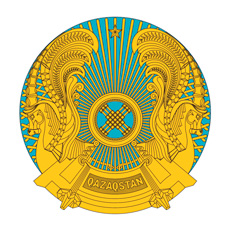 РЕСПУБЛИКАНСКОЕГОСУДАРСТВЕННОЕУЧРЕЖДЕНИЕ«НАЦИОНАЛЬНЫЙ БАНКРЕСПУБЛИКИ КАЗАХСТАН»БАСҚАРМАҚАУЛЫСЫПОСТАНОВЛЕНИЕПРАВЛЕНИЯ2023 жылғы _______________№ ____Астана қаласы_______________ 2023 года№ ____город Астана«1060 63Нысаналы активтер»;«1070Электрондық ақша1071Қазақстан Республикасының Ұлттық Банкі шығарған электрондық ақша1072Банктер мен Ұлттық пошта операторы шығарған электрондық ақша»;«3390 73Нысаналы жинақтар3390 74Нысаналы жинақтарды төлеу жөніндегі міндеттеме»;«3550Шығарылған электрондық ақша бойынша міндеттемелер3550 01Шығарылған электрондық ақша бойынша міндеттемелер»;«7220 01Әлеуметтік салық және әлеуметтік төлемдер бойынша шығыстар»;«1020Электрондық ақша»;«1460Бағалы қағаздармен «кері РЕПО» операциялары»;«1020Электрондық ақша1021Қазақстан Республикасының Ұлттық Банкі шығарған электрондық ақша1022Банктер мен Ұлттық пошта операторы шығарған электрондық ақша»;«2202Инвестициялық портфельді басқаратын клиенттердің ақшасын есепке алуға арналған банктік шоттардағы инвестицияланбаған қалдықтар»;«2209Кастодиан банктер ашқан номиналды ұстаушының функцияларын жүзеге асыратын тұлғаның орындалмаған міндеттемелері бойынша номиналды ұстаушының функцияларын жүзеге асыратын осы тұлға клиенттерінің ақшасын есепке алуға арналған банктік шоттардағы инвестицияланбаған қалдықтар»;«2792Берілген заемдар бойынша сыйақыны және негізгі борышты алдын ала төлеу»;«2876Төлем карточкаларын пайдалана отырып операцияларды есепке алуға арналған транзиттік шот»;Дт 1030 00Ағымдағы шоттардағы ақшалай қаражатКт3390 71Қазақстан Республикасының аумағында Еуразиялық экономикалық одаққа мүше мемлекеттердің еңбекшілеріне (отбасы мүшелеріне) зейнетақылар мен зейнетақы жинақтарын жеткізу жөніндегі міндеттемелер.Дт 3390 71Қазақстан Республикасының аумағында Еуразиялық экономикалық одаққа мүше мемлекеттердің еңбекшілеріне (отбасы мүшелеріне) зейнетақылар мен зейнетақы жинақтарын жеткізу жөніндегі міндеттемелерКт1030 00Ағымдағы шоттардағы ақшалай қаражат.».Дт 1270 01Сатып алынған бағалы қағаздар бойынша сыйақы түрінде есептелген кірістер2170 01Сатып алынған бағалы қағаздар бойынша сыйақы түрінде есептелген кірістерКт6110 01Сатып алынған бағалы қағаздар бойынша сыйақы алуға байланысты кірістер.»;Дт 7470 27Басқа да комиссиялық шығысКт3380 62Зейнетақы активтерінен есептелген комиссиялық сыйақылар.Дт 3380 62Зейнетақы активтерінен есептелген комиссиялық сыйақыларКт1060 61Ағымдағы шоттағы ақшалай қаражат (зейнетақы активтері) (инвестициялық шот).Дт 1060 63Нысаналы активтерКт3390 73Нысаналы жинақтар.Дт 3390 73Нысаналы жинақтарКт3390 74Нысаналы жинақтарды төлеу жөніндегі міндеттеме.Дт 3390 74Нысаналы жинақтарды төлеу жөніндегі міндеттемеКт1060 63Нысаналы активтер».«7220 01Әлеуметтік салық және әлеуметтік төлемдер бойынша шығыс»;«2202Инвестициялық портфельді басқаратын клиенттердің ақшасын есепке алуға арналған банктік шоттардағы инвестицияланбаған қалдықтар»;«2209Кастодиан банктер ашқан номиналды ұстаушының функцияларын жүзеге асыратын тұлғаның орындалмаған міндеттемелері бойынша номиналды ұстаушының функцияларын жүзеге асыратын осы тұлға клиенттерінің ақшасын есепке алуға арналған банктік шоттардағы инвестицияланбаған қалдықтар»;«2729Инвестициялық депозиттер бойынша кірістің бір бөлігін төлеу жөніндегі міндеттемелер».Баптардың атауыЕсепті кезеңнің соңындаАлдыңғы жылдың соңында123……Активтер жиынтығы……Міндеттемелер жиынтығы……Капитал жиынтығыМіндеттемелер мен капитал жиынтығыАтауы ____________________________________Мекенжайы __________________________Телефоны________________________________________________________Телефоны________________________________________________________Электрондық пошта мекенжайы______________________________________Электрондық пошта мекенжайы______________________________________Орындаушы_______________________________________________________Орындаушы_______________________________________________________тегі, аты, әкесінің аты (ол бар болса), қолы, телефонытегі, аты, әкесінің аты (ол бар болса), қолы, телефоныБас бухгалтер ___________________________________________________________Бас бухгалтер ___________________________________________________________тегі, аты, әкесінің аты (ол бар болса), қолы, күнітегі, аты, әкесінің аты (ол бар болса), қолы, күніБасшы немесе оның міндетін атқарушы адам_________________________________________________________________________________________________________________ тегі, аты, әкесінің аты (ол бар болса), қолыБасшы немесе оның міндетін атқарушы адам_________________________________________________________________________________________________________________ тегі, аты, әкесінің аты (ол бар болса), қолыБаптардың атауыАғымдағы жылдың басынан бастап кезең ішінде (өспелі жиынтығымен)Өткен жылдың басынан бастап ұқсас кезең ішінде (өспелі жиынтығымен)123…………Салық салынғанға дейінгі таза пайда/таза зиян…Табыс салығы бойынша шығыс...Таза пайда/таза зиян…Атауы _____________________________Мекенжайы __________________________Телефоны_________________________________________________________Телефоны_________________________________________________________Электрондық пошта мекенжайы______________________________________Электрондық пошта мекенжайы______________________________________Орындаушы_______________________________________________________Орындаушы_______________________________________________________тегі, аты, әкесінің аты (ол бар болса), қолы, телефонытегі, аты, әкесінің аты (ол бар болса), қолы, телефоныБас бухгалтер ___________________________________________________________Бас бухгалтер ___________________________________________________________тегі, аты, әкесінің аты (ол бар болса), қолы, күнітегі, аты, әкесінің аты (ол бар болса), қолы, күніБасшы немесе оның міндетін атқарушы адам_________________________________________________________________________________________________________________                               тегі, аты, әкесінің аты (ол бар болса), қолыБасшы немесе оның міндетін атқарушы адам_________________________________________________________________________________________________________________                               тегі, аты, әкесінің аты (ол бар болса), қолыБаптардың атауыЕсепті кезең үшінӨткен жылдың ұқсас кезеңі үшін123…Табыс салығын төлегенге дейінгі операциялық қызметтен түскен ақшалай қаражаттың таза ағыны…Операциялық қызметтен түскен ақшалай қаражаттың жиынтығы…Инвестициялық қызметтен түскен ақшалай қаражаттың таза ағыны…Қаржылық қызметтен түскен ақшалай қаражаттың ағыны…Жыл соңындағы жағдай бойынша ақшалай қаражат және оның баламаларыАтауы ______________________________________Мекенжайы _______________________Телефоны__________________________________________________________Телефоны__________________________________________________________Электрондық пошта мекенжайы______________________________________Электрондық пошта мекенжайы______________________________________Орындаушы________________________________________________________Орындаушы________________________________________________________тегі, аты, әкесінің аты (ол бар болса), қолы, телефонытегі, аты, әкесінің аты (ол бар болса), қолы, телефоныБас бухгалтер ___________________________________________________________Бас бухгалтер ___________________________________________________________тегі, аты, әкесінің аты (ол бар болса), қолы, күнітегі, аты, әкесінің аты (ол бар болса), қолы, күніБасшы немесе оның міндетін атқарушы адам___________________________________________________________________________________________________________________ тегі, аты, әкесінің аты (ол бар болса), қолыБасшы немесе оның міндетін атқарушы адам___________________________________________________________________________________________________________________ тегі, аты, әкесінің аты (ол бар болса), қолыБаптардың атауыЖарғылық капиталМеншікті капитал құрауышының атауыКапитал жиынтығы12…nӨткен есепті жылдың соңында…Басқа да жиынтық кіріс…Кезең ішіндегі жалпы жиынтық кіріс/зиян…Есепті кезеңге қалдықтарАтауы ______________________________________Мекенжайы________________________Телефоны__________________________________________________________Телефоны__________________________________________________________Электрондық пошта мекенжайы______________________________________Электрондық пошта мекенжайы______________________________________Орындаушы_______________________________________________________Орындаушы_______________________________________________________тегі, аты, әкесінің аты (ол бар болса), қолы, телефонытегі, аты, әкесінің аты (ол бар болса), қолы, телефоныБас бухгалтер ____________________________________________________________Бас бухгалтер ____________________________________________________________тегі, аты, әкесінің аты (ол бар болса), қолы, күнітегі, аты, әкесінің аты (ол бар болса), қолы, күніБасшы немесе оның міндетін атқарушы адам_________________________________________________________________________________________________________________                         тегі, аты, әкесінің аты (ол бар болса), қолыБасшы немесе оның міндетін атқарушы адам_________________________________________________________________________________________________________________                         тегі, аты, әкесінің аты (ол бар болса), қолыБаптың атауыЖол кодыЕсепті кезеңнің соңындағыАлдыңғы жылдың соңындағы1234АктивтерМақсатты активтер1Активтердің жиынтығы2МіндеттемелерМақсатты жинақтау3Нысаналы жинақтарды төлеу жөніндегі міндеттеме4Міндеттемелердің жиынтығы5Таза активтер 6Атауы_______________________ ___________________________Мекенжайы______________________________________Мекенжайы______________________________________Телефоны ________________________________________________Телефоны ________________________________________________Телефоны ________________________________________________Электрондық пошта мекенжайы _________________________________Электрондық пошта мекенжайы _________________________________Электрондық пошта мекенжайы _________________________________Орындаушы _____________________________________________________тегі, аты және әкесінің аты (ол бар болса)қолы, телефонықолы, телефоныБас бухгалтер _____________________________________тегі, аты, әкесінің аты (ол бар болса)қолыкүніБасшы немесе оның міндетін атқаратын адам____________________________________________________________________тегі, аты және әкесінің аты (ол бар болса)қолықолыБаптың атауыЖол кодыЕсепті кезеңнің соңындағыАлдыңғы жылдың соңындағы1234АктивтерАқшалай қаражат және ақшалай қаражаттың баламалары1оның ішінде:кассадағы қолма-қол ақша1.1банктердің және банк операцияларының жекелеген түрлерін жүзеге асыратын ұйымдардың шоттарындағы ақша1.2ақшалай қаражаттың баламалары1.3Өзгерістері пайданың немесе зиянның құрамында көрсетілетін әділ құны бойынша бағаланатын бағалы қағаздар2Өзге жиынтық кіріс арқылы әділ құны бойынша бағаланатын бағалы қағаздар3Амортизацияланған құны бойынша бағаланатын бағалы қағаздар4Туынды қаржы құралдары5Алынатын сақтандыру сыйлықақылары6Дебиторлық берешек7Комиссиялық сыйақылар8«Кері РЕПО» операциясы9Аффинирленген бағалы қағаздар10Орналастырылған салымдар11Берілген қаржылық жалдау12Амортизацияланған құны бойынша бағаланатын қарыздар (микрокредиттер)13Өзге жиынтық кіріс арқылы әділ құны бойынша бағаланатын қарыздар (микрокредиттер)14Пайда немесе шығын арқылы әділ құны бойынша бағаланатын қарыздар (микрокредиттер)15Инвестициялық мүлік16Басқа заңды тұлғалардың капиталына инвестициялар және реттелген борыш17Қорлар18Сатуға арналған ұзақ мерзімді активтер (шығарылатын топтар)19Материалдық емес активтер20Негізгі құрал-жабдықтар21Пайдалану құқығы нысанындағы активтер22Болашақ кезеңдердегі шығыс23Ағымдағы салық активі24Кейінге қалдырылған салық активі25Басқа активтер26Активтердің жиынтығы27МіндеттемелерТартылған салымдар28Туынды қаржы құралдары29Шығарылған борыштық бағалы қағаздар30«РЕПО» операциясы31Алынған қарыздар32Кредиторлық берешек33Резервтер34Акционерлермен акциялар бойынша есеп айырысулар бойынша есептелген шығыс35Реттелген борыш36Салық және бюджетке төленетін басқа міндетті төлемдер бойынша міндеттеме37Кейінге қалдырылған салық міндеттемесі38Жалдау бойынша міндеттемелер39Қайта сақтандырушылармен есеп айырысу40Сақтандыру (қайта сақтандыру) қызметі бойынша делдалдармен есеп айырысу41Сақтандыру (қайта сақтандыру) шарттары бойынша төлеуге арналған шоттар42Басқа міндеттемелер43Міндеттемелердің жиынтығы44Меншікті капиталЖарғылық капитал45оның ішінде:жай акциялар45.1артықшылық берілген акциялар45.2Қосымша төленген капитал46Алынған капитал47Резервтік капитал48Басқа да жиынтық кіріс арқылы әділ құны бойынша бағаланатын бағалы қағаздарды қайта бағалау резерві49Басқа да жиынтық кіріс арқылы әділ құны бойынша бағаланатын бағалы қағаздардың құнсыздану резерві50Басқа да жиынтық кіріс арқылы әділ құны бойынша бағаланатын қарыздарды (микрокредиттерді) қайта бағалау резерві51Басқа да жиынтық кіріс арқылы әділ құны бойынша бағаланатын қарыздардың құнсыздану резерві52Басқа резервтер53Бөлінбеген пайда (өтелмеген зиян)54оның ішінде:өткен жылдардың54.1есепті кезеңнің54.2Капитал жиынтығы55Капитал мен міндеттемелердің жиынтығы56Атауы __________________________________Мекенжайы __________________________Телефоны__________________________________________________________Телефоны__________________________________________________________Электрондық пошта мекенжайы______________________________________Электрондық пошта мекенжайы______________________________________Орындаушы_______________________________________________________________Орындаушы_______________________________________________________________тегі, аты, әкесінің аты (ол бар болса), қолы, телефонытегі, аты, әкесінің аты (ол бар болса), қолы, телефоныБас бухгалтер ___________________________________________________________Бас бухгалтер ___________________________________________________________тегі, аты, әкесінің аты (ол бар болса), қолы, күнітегі, аты, әкесінің аты (ол бар болса), қолы, күніБасшы немесе оның міндетін атқарушы адам_________________________________________________________________________________________________________________                                 тегі, аты, әкесінің аты (ол бар болса), қолыБасшы немесе оның міндетін атқарушы адам_________________________________________________________________________________________________________________                                 тегі, аты, әкесінің аты (ол бар болса), қолыБаптың атауыЖол кодыЕсепті кезең үшінАғымдағы жылдың басынан бергі кезең үшін (өспелі жиынтығымен)Алдыңғы жылдың осындай кезеңіндеАлдыңғы жылдың басынан бергі осындай кезең үшін (өспелі жиынтығымен)123456Сыйақы алуға байланысты кіріс1оның ішінде:орналастырылған салымдар бойынша1.1берілген қарыздар (микрокредиттер) бойынша1.2берілген қаржылық жалдау бойынша1.3сатып алынған бағалы қағаздар бойынша1.4«кері РЕПО» операциялары бойынша1.5сыйақы алуға байланысты басқа кіріс1.6Комиссиялық сыйақы2оның ішінде:сақтандыру брокерінің қызметі бойынша комиссиялық сыйақы түріндегі кіріс2.1Сыйақы алуға байланысты емес банктік және өзге қызметті жүзеге асырудан түскен кіріс3оның ішінде:аударым операцияларын жүзеге асырудан түскен кіріс3.1клирингтік операцияларды жүзеге асырудан болған кіріс3.2кассалық операцияларды жүзеге асырудан болған кіріс3.3сейф операцияларын жүзеге асырудан болған кіріс3.4инкассациялаудан болған кіріс3.5сыйақы алуға байланысты емес банктік қызметтен, сақтандыру брокерінің қызметінен және өзге қызметтен болған кіріс3.6Қаржы активтері бойынша кіріс (шығыс) (нетто)4оның ішінде:қаржы активтерін сатып алу-сатудан болған кіріс (шығыс) (нетто)4.1өзгерістері пайда немесе шығын құрамында көрсетілетін әділ құны бойынша бағаланатын қаржы активтері құнының өзгеруінен болған кіріс (шығыс) (нетто)4.2Шетел валютасын қайта бағалаудан болған кіріс (шығыс) (нетто)5Қаржы активтері бойынша ықтимал залалдарға резервтерді қалпына келтіруден болған кіріс6Акциялар бойынша дивидендтер түріндегі кіріс7Басқа заңды тұлғалардың капиталына қатысуға байланысты кіріс8Активтерді өткізуден болған кіріс9Басқа кіріс10Кіріс жиынтығы11Сыйақы төлеуге байланысты шығыс12оның ішінде:тартылған салымдар бойынша12.1алынған қарыздар бойынша12.2жалдау міндеттемелері бойынша12.3шығарылған бағалы қағаздар бойынша12.4«РЕПО» операциялары бойынша12.5сыйақы төлеуге байланысты басқа шығыс12.6Комиссиялық шығыс13оның ішінде:басқарушы агентке сыйақы13.1кастодиандық қызмет көрсету үшін сыйақы13.2сақтандыру брокерінің қызметі бойынша комиссиялық сыйақы төлемі бойынша13.3Сыйақы төлеуге байланысты емес банктік және өзге қызмет бойынша шығыс14оның ішінде:аударым операцияларын жүзеге асырудан болған шығыс14.1клирингтік операцияларды жүзеге асырудан болған шығыс14.2кассалық операцияларды жүзеге асырудан болған шығыс14.3сейфтік операцияларды жүзеге асырудан болған шығыс14.4инкассациялаудан болған шығыс14.5Қаржы активтері бойынша ықтимал залалдарға резервтер құру бойынша шығыс15Операциялық шығыс16оның ішінде:еңбекке ақы төлеу және іссапар шығысы16.1амортизациялық аударымдар16.2корпоративтік табыс салығын қоспағанда, салықтарды және бюджетке төленетін басқа да міндетті төлемдерді төлеу бойынша шығыс16.3Операциялық жалдау бойынша шығыс16.4Активтерді сатудан немесе өтеусіз беруден болған шығыс17Басқа шығыс18Шығыс жиынтығы19Корпоративтік табыс салығын төлегенге дейінгі таза пайда (зиян)20Корпоративтік табыс салығы21Корпоративтік табыс салығын төлегеннен кейінгі таза пайда (зиян)22Тоқтатылған қызметтен болған пайда (зиян)23Кезең ішіндегі таза пайда (зиян) жиынтығы24Атауы __________________________________Мекенжайы __________________________Телефоны__________________________________________________________Телефоны__________________________________________________________Электрондық пошта мекенжайы______________________________________Электрондық пошта мекенжайы______________________________________Орындаушы_____________________________________________________________Орындаушы_____________________________________________________________тегі, аты, әкесінің аты (ол бар болса), қолы, телефонытегі, аты, әкесінің аты (ол бар болса), қолы, телефоныБас бухгалтер ___________________________________________________________Бас бухгалтер ___________________________________________________________тегі, аты, әкесінің аты (ол бар болса), қолы, күнітегі, аты, әкесінің аты (ол бар болса), қолы, күніБасшы немесе оның міндетін атқарушы адам_________________________________________________________________________________________________________________                              тегі, аты, әкесінің аты (ол бар болса), қолыБасшы немесе оның міндетін атқарушы адам_________________________________________________________________________________________________________________                              тегі, аты, әкесінің аты (ол бар болса), қолыБаптың атауыЖол кодыЕсепті кезеңнің соңынаАлдыңғы жылдың соңына1234АктивтерАқшалай қаражат және ақшалай қаражат баламалары1оның ішінде:кассадағы қолма-қол ақша1.1банктердің және банк операцияларының жекелеген түрлерін жүзеге асыратын ұйымдардың шоттарындағы ақша1.2Өзгерістері пайданың немесе зиянның құрамында көрсетілетін әділ құн бойынша бағаланатын бағалы қағаздар2Сату үшін қолда бар бағалы қағаздар (құнсыздануға арналған резервтерді шегергенде)3Өтеуге дейін ұсталатын бағалы қағаздар (құнсыздануға арналған резервтерді шегергенде)4Дебиторлық берешек5Комиссиялық сыйақылар6Орналастырылған салымдар (құнсыздануға арналған резервтерді шегергенде)7Берілген қаржылық жалдау (құнсыздануға арналған резервтерді шегергенде)8Берілген қарыздар (микрокредиттер) (құнсыздануға арналған резервтерді шегергенде)9Инвестициялық мүлік10Басқа заңды тұлғалардың капиталына инвестициялар және реттелген борыш11Қорлар12Материалдық емес активтер (амортизацияны және құнсызданудан болған зияндарды шегергенде)13Негізгі құрал-жабдықтар (амортизацияны және құнсызданудан болған зияндарды шегергенде)14Болашақ кезеңдердің шығындары15Ағымдағы салық талабы16Кейінге қалдырылған салық талабы17Басқа да активтер18Активтердің жиынтығы19МіндеттемелерТартылған салымдар20Кредиторлық берешек21Резервтер22Реттелген борыш23Салық және бюджетке төленетін басқа да міндетті төлемдер бойынша бюджет алдындағы міндеттеме24Кейінге қалдырылған салық міндеттемесі25Қаржылық жалдау бойынша міндеттемелер26Басқа да міндеттемелер27Міндеттемелердің жиынтығы28Меншікті капиталЖарғылық капитал (құрылтайшылардың жарналары)29Қосымша төленген капитал30Алынған капитал (құрылтайшылардың жарналары)31Резервтік капитал32Басқа да резервтер33Бөлінбеген пайда (өтелмеген зиян):34оның ішінде:алдыңғы жылдардың34.1есепті кезеңнің34.2Капиталдың жиынтығы35Капиталдың және міндеттемелердің жиынтығы36Атауы ______________________________________Мекенжайы ________________________Телефоны__________________________________________________________Телефоны__________________________________________________________Электрондық пошта мекенжайы______________________________________Электрондық пошта мекенжайы______________________________________Орындаушы__________________________________________________________Орындаушы__________________________________________________________тегі, аты, әкесінің аты (ол бар болса), қолы, телефонытегі, аты, әкесінің аты (ол бар болса), қолы, телефоныБас бухгалтер ___________________________________________________________Бас бухгалтер ___________________________________________________________тегі, аты, әкесінің аты (ол бар болса), қолы, күнітегі, аты, әкесінің аты (ол бар болса), қолы, күніБасшы немесе оның міндетін атқарушы адам_________________________________________________________________________________________________________________ тегі, аты, әкесінің аты (ол бар болса), қолыБасшы немесе оның міндетін атқарушы адам_________________________________________________________________________________________________________________ тегі, аты, әкесінің аты (ол бар болса), қолыБаптың атауыЖол кодыЕсепті кезең үшінАғымдағы жылдың басынан бергі кезең үшін (өспелі жиынтығымен)Алдыңғы жылдың осындай кезеңі үшінАлдыңғы жылдың басынан бергі осындай кезең үшін (өспелі жиынтығымен)123456Сыйақы алуға байланысты кіріс1оның ішінде:ағымдағы шоттар бойынша1.1орналастырылған салымдар бойынша1.2берілген қарыздар (микрокредиттер) бойынша1.3берілген қаржылық жалдау бойынша1.4сатып алынған бағалы қағаздар бойынша1.5сыйақы алуға байланысты басқа да кіріс1.6Комиссиялық сыйақылар2Қаржы активтері бойынша кіріс (шығыс) (нетто)3оның ішінде:Қаржы активтерін сатып алу-сатудан болған кіріс (шығыс) (нетто)3.1Өзгерістері пайда немесе шығынның құрамында көрсетілетін әділ құны бойынша бағаланатын қаржы активтері құнының өзгеруінен болған кіріс (шығыс) (нетто)3.2Шетел валютасын қайта бағалаудан болған кіріс (шығыс) (нетто)4Басқа да кіріс5Кіріс жиынтығы6Сыйақы төлеуге байланысты шығыс7оның ішінде:алынған қарыздар бойынша7.1алынған қаржылық жалдау бойынша7.2сыйақы төлеуге байланысты басқа да шығыс7.3Комиссиялық шығыс8Қаржылық активтер бойынша ықтимал шығындарға арналған резервтерді құру бойынша шығыс9Операциялық шығыс10оның ішінде:еңбекке ақы төлеу және іссапар шығысы10.1амортизациялық аударымдар және тозу10.2Операциялық жалдау бойынша шығыс10.3корпоративтік табыс салығын қоспағанда, салықтарды және бюджетке төленетін басқа да міндетті төлемдерді төлеу10.4Басқа да шығыс11Шығыс жиынтығы12Корпоративтік табыс салығын төлегенге дейінгі таза пайда (зиян)13Корпоративтік табыс салығы14Корпоративтік табыс салығын төлегеннен кейінгі таза пайда (зиян)15Тоқтатылған қызметтен болған пайда (зиян)16Кезең ішіндегі таза пайда (зиян) жиынтығы17Атауы ______________________________________Мекенжайы __________________________Телефоны__________________________________________________________Телефоны__________________________________________________________Электрондық пошта мекенжайы______________________________________Электрондық пошта мекенжайы______________________________________Орындаушы_____________________________________________________________Орындаушы_____________________________________________________________тегі, аты, әкесінің аты (ол бар болса), қолы, телефонытегі, аты, әкесінің аты (ол бар болса), қолы, телефоныБас бухгалтер ___________________________________________________________Бас бухгалтер ___________________________________________________________тегі, аты, әкесінің аты (ол бар болса), қолы, күнітегі, аты, әкесінің аты (ол бар болса), қолы, күніБасшы немесе оның міндетін атқарушы адам_________________________________________________________________________________________________________________ тегі, аты, әкесінің аты (ол бар болса), қолыБасшы немесе оның міндетін атқарушы адам_________________________________________________________________________________________________________________ тегі, аты, әкесінің аты (ол бар болса), қолыБаптың атауыЖол кодыЖол кодыЕсепті кезең үшінАлдыңғы есепті кезең үшінАлдыңғы есепті кезең үшін122344АктивтерМақсатты активтер11Активтер жиынтығы22МіндеттемелерМақсатты жинақтар33Мақсатты жинақтарды өлеу бойынша міндеттмелер44Міндеттемелер жиынтығы55Таза активтер жиынтығы66Атауы _____________________ _________________________________Атауы _____________________ _________________________________Атауы _____________________ _________________________________Мекен-жайы _______________ ____________________Мекен-жайы _______________ ____________________Мекен-жайы _______________ ____________________Мекен-жайы _______________ ____________________Телефоны ________________________________________________Телефоны ________________________________________________Телефоны ________________________________________________Телефоны ________________________________________________Телефоны ________________________________________________Телефоны ________________________________________________Телефоны ________________________________________________Электрондық пошта мекенжайы _________________________________Электрондық пошта мекенжайы _________________________________Электрондық пошта мекенжайы _________________________________Электрондық пошта мекенжайы _________________________________Электрондық пошта мекенжайы _________________________________Электрондық пошта мекенжайы _________________________________Электрондық пошта мекенжайы _________________________________Орындаушы __________________________Орындаушы __________________________Орындаушы ______________________________________________________________________________________тегі, аты, әкесінің аты (ол бар болса)тегі, аты, әкесінің аты (ол бар болса)тегі, аты, әкесінің аты (ол бар болса)қолы, телефонықолы, телефонықолы, телефонықолы, телефоныБас бухгалтер ___________________Бас бухгалтер ___________________Бас бухгалтер ___________________________________________________________тегі, аты, әкесінің аты (ол бар болса)тегі, аты, әкесінің аты (ол бар болса)тегі, аты, әкесінің аты (ол бар болса)қолықолықолыкүніБасшы немесе оның міндетін атқарушы адам __________________________Басшы немесе оның міндетін атқарушы адам __________________________Басшы немесе оның міндетін атқарушы адам ______________________________________________________________________________________тегі, аты, әкесінің аты (ол бар болса)тегі, аты, әкесінің аты (ол бар болса)тегі, аты, әкесінің аты (ол бар болса)қолықолықолықолыБаптың атауыЖол кодыЕсепті кезеңнің соңынаАлдыңғы жылдың соңына1234АктивтерАқшалай қаражат және ақшалай қаражат баламалары1Орналастырылған салымдар2Өзгерістері пайда немесе зиянның құрамында көрсетілетін әділ құн бойынша бағаланатын бағалы қағаздар3Басқа да жиынтық кіріс арқылы әділ құны бойынша бағаланатын бағалы қағаздар4«Кері РЕПО» операциялары5Аффинирленген бағалы металдар6Туынды қаржы құралдары7Қайта сақтандыру бойынша активтер, оның ішінде8Сақтандыру (қайта сақтандыру) активі бойынша күтілетін ақша ағындарын ең жақсы бағалау8.1Қаржылық емес тәуекелге тәуекелдік түзету бойынша қайта сақтандыру активі8.2Шартта көзделген қайта сақтандыру бойынша қызметтер үшін маржа8.3Сақтанушылардан (қайта сақтанушылардан) және делдалдардан алынатын сақтандыру сыйақылары9Қайта сақтандыру бойынша есептелген комиссиялық кіріс10Сақтандыру және қайта сақтандыру бойынша дебиторлық берешек11Басқа да дебиторлық берешек12Сақтанушыларға берілген қарыздар13Болашақ кезеңдердің шығысы14Ағымдағы салық активі15Кейінге қалдырылған салық активі16Амортизацияланған құны бойынша бағаланатын бағалы қағаздар17Басқа заңды тұлғалардың капиталына инвестициялар18Қорлар19Негізгі құрал-жабдықтар20Пайдалану құқығы нысанындағы активтер21Инвестициялық мүлік22Сатуға арналған ұзақ мерзімді активтер23Материалдық емес активтер24Басқа да активтер25Активтердің жиынтығы26МіндеттемелерСақтандыру өтемінің қалған бөлігі бойынша міндеттемелер27оның ішінде:Күтілетін ақша ағындарын ең жақсы бағалау27.1Қаржылық емес тәуекелге тәуекелдік түзету27.2Сақтандыру шартында көзделген қызметтер үшін маржа27.3Залал құрауышы27.4оның ішінде:Күтілетін ақша ағындарын ең жақсы бағалау бойынша27.4.1Қаржылық емес тәуекелге тәуекелдік түзету бойынша27.4.2Қайта сақтандыру шартында көзделген қызметтер үшін маржа27.4.3Туындаған зиян бойынша міндеттемелер28Алынған қарыздар29Қайта сақтандырушылармен есеп айырысулар30Сақтандыру (қайта сақтандыру) қызметі бойынша делдалдармен есеп айырысулар31Акционерлермен дивидендтер бойынша есеп айырысулар32Сақтандыру (қайта сақтандыру) шарттары бойынша төленуге тиіс шоттар33Басқа да кредиторлық берешек34Бағалау міндеттемелері35Жалдау бойынша міндеттемелер36«РЕПО» операциялары37Туынды қаржы құралдары38Шығарылған облигациялар39Болашақ кезеңдердің кірісі40Салықтар және бюджетке төленетін басқа да міндетті төлемдер бойынша міндеттеме41Кейінге қалдырылған салық міндеттемесі42Басқа да міндеттемелер43Міндеттемелердің жиынтығы44КапиталЖарғылық капитал (құрылтайшылардың жарналары)45Алынған капитал (құрылтайшылардың жарналары)46Резервтік капитал47Қосымша төленген капитал48Болжанбаған тәуекелдердің резерві49Тұрақтандыру резерві50Басқа да жиынтық кіріс арқылы әділ құны бойынша бағаланатын бағалы қағаздарды қайта бағалау резерві51Басқа да жиынтық кіріс арқылы әділ құны бойынша бағаланатын бағалы қағаздардың құнсыздану резерві52Басқа резервтер53Бөлінбеген пайда (өтелмеген зиян)54оның ішінде:алдыңғы жылдардың54.1есепті кезеңнің54.2Капиталдың жиынтығы55Капиталдың және міндеттемелердің жиынтығы56Атауы ______________________________________Мекенжайы ________________________Телефоны__________________________________________________________Телефоны__________________________________________________________Электрондық пошта мекенжайы______________________________________Электрондық пошта мекенжайы______________________________________Орындаушы_______________________________________________________Орындаушы_______________________________________________________тегі, аты, әкесінің аты (ол бар болса), қолы, телефонытегі, аты, әкесінің аты (ол бар болса), қолы, телефоныБас бухгалтер ___________________________________________________________Бас бухгалтер ___________________________________________________________тегі, аты, әкесінің аты (ол бар болса), қолы, күнітегі, аты, әкесінің аты (ол бар болса), қолы, күніБасшы немесе оның міндетін атқарушы адам________________________________________________________________________________________________________________ тегі, аты, әкесінің аты (ол бар болса), қолыБасшы немесе оның міндетін атқарушы адам________________________________________________________________________________________________________________ тегі, аты, әкесінің аты (ол бар болса), қолыБаптың атауыЖол кодыЕсепті кезең үшінАғымдағы жылдың басынан бергі кезең үшін (өспелі жиынтығымен)Алдыңғы жылдың осындай кезеңі үшінАлдыңғы жылдың басынан бергі осындай кезең үшін (өспелі жиынтығымен)123456КірісСақтандыру қызметінен кіріс   1Сақтандыру түсімі2Қаржылық емес тәуекелге тәуекелді түзетуден түсетін кіріс3Қаржылық емес тәуекелге тәуекелді түзету бойынша қайта сақтандыру активін қалыптастыру бойынша кіріс4Шартта көзделген қызметтер үшін маржаның амортизациясынан түскен кіріс5Сақтандыру қызметі бойынша комиссиялық сыйақы түріндегі кіріс6Сақтандыру бойынша қаржылық кіріс7Сақтандыру қызметінен түсетін басқа да кіріс8Инвестициялық қызметтен түсетін кіріс / Инвестициялық кіріс9Сыйақы алуға байланысты кіріс10оның ішінде:бағалы қағаздар бойынша сыйақы түріндегі кіріс10.1орналастырылған салымдар бойынша сыйақы түріндегі кіріс10.2Қаржы активтерімен операциялар бойынша кіріс (шығыс) (нетто)11оның ішінде:бағалы қағаздарды сатып алу-сатудан түскен кіріс (шығыс) (нетто)11.1«РЕПО» операцияларынан кіріс (шығыс) (нетто)11.2аффинирленген бағалы металдармен операциялардан кіріс (шығыс)11.3туынды қаржы құралдарымен операциялардан кіріс (шығыс)11.4Қайта бағалаудан кіріс (шығыс) (нетто):12оның ішінде:өзгерістері пайданың немесе зиянның құрамында көрсетілетін әділ құны бойынша бағаланатын бағалы қағаздар құнының өзгеруінен кіріс (шығыс) (нетто)12.1шетел валютасын қайта бағалаудан кіріс (шығыс) (нетто)12.2аффинирленген бағалы металдарды қайта бағалаудан кіріс (шығыс)12.3туынды қаржы құралдарын қайта бағалаудан кіріс (шығыс)12.4Басқа заңды тұлғалардың капиталына қатысудан кіріс13Инвестициялық қызметтен басқа да кіріс14Өзге қызметтен түсетін кіріс15Активтерді сатудан және активтерді алудан (беруден) түсетін кіріс (шығыс)16Өзге қызметтен түсетін басқа да кіріс17Басқа да кіріс18Кіріс жиынтығы19ШығысСақтандыру (қайта сақтандыру) бойынша қаржылық шығыс20Сақтандыру шарттары бойынша сақтандыру төлемдерін жүзеге асыру шығысы21Қайта сақтандыруға қабылданған шарттар бойынша сақтандыру төлемдерін жүзеге асыру шығысы22Қайта сақтандыруға берілген тәуекелдер бойынша шығысты өтеу23Регрестік талап бойынша өтеу (нетто)24Зиян құрауыштары бойынша сақтандыру шығысы25Сақтандыру төлемдерін жүзеге асыру бойынша таза шығыс26Сақтандыру зиянын реттеу бойынша шығыс27Қайта сақтандыру бойынша шартта көзделген қызметтер үшін маржа амортизациясынан болған шығыс28Қайта сақтандыру активі бойынша күтілетін ақша ағындарын ең жақсы бағалау амортизациясы бойынша шығыс29Қаржылық емес тәуекелге тәуекелді түзету бойынша шығыс30Қаржылық емес тәуекелге тәуекелді түзету бойынша қайта сақтандыру активі бойынша шығыс31Аквизициялық шығыс32Сақтандыру (қайта сақтандыру) шартының бұзылуына байланысты шығыс33Сақтандыру (қайта сақтандыру) қызметіне байланысты шығыс34Сыйақы төлеуге байланысты шығыс35оның ішінде:бағалы қағаздар бойынша сыйлықақы түріндегі шығыс35.1Жалдау бойынша міндеттемелер бойынша пайыздық шығыс36Құнсыздану бойынша резервтерге арналған шығыс37Құнсыздану бойынша резервтерді қалпына келтіру38Жалпы және әкімшілік шығыс39оның ішінде:еңбекақы төлеу және іссапар шығысы39.1корпоративтік табыс салығын қоспағанда, ағымдағы салықтар және бюджетке төленетін басқа да міндетті төлемдер39.2ағымдағы жалдау шығысы39.3жарнамаға арналған шығыс39.4үшінші тұлғалардың қызметі39.5аудиторлық, консультациялық қызмет шығысы және ақпараттық шығыс39.6Амортизациялық аударымдар39.7Басқа да шығыс40Шығыс жиынтығы41Кезеңдегі пайда (зиян)42Тоқтатылған қызметтен түсетін пайда (зиян)43Корпоративтік табыс салығын төлегенге дейінгі таза пайда (зиян)44Корпоративтік табыс салығы45оның ішінде:негізгі қызметтен45.1өзге қызметтен45.2Салықтарды төлегеннен кейінгі таза пайда (зиян) жиынтығы46Атауы ____________________________________Мекенжайы __________________________Телефоны__________________________________________________________Телефоны__________________________________________________________Электрондық пошта мекенжайы______________________________________Электрондық пошта мекенжайы______________________________________Орындаушы_______________________________________________________Орындаушы_______________________________________________________тегі, аты, әкесінің аты (ол бар болса), қолы, телефонытегі, аты, әкесінің аты (ол бар болса), қолы, телефоныБас бухгалтер ___________________________________________________________Бас бухгалтер ___________________________________________________________тегі, аты, әкесінің аты (ол бар болса), қолы, күнітегі, аты, әкесінің аты (ол бар болса), қолы, күніБасшы немесе оның міндетін атқарушы адам_________________________________________________________________________________________________________________ тегі, аты, әкесінің аты (ол бар болса), қолыБасшы немесе оның міндетін атқарушы адам_________________________________________________________________________________________________________________ тегі, аты, әкесінің аты (ол бар болса), қолы